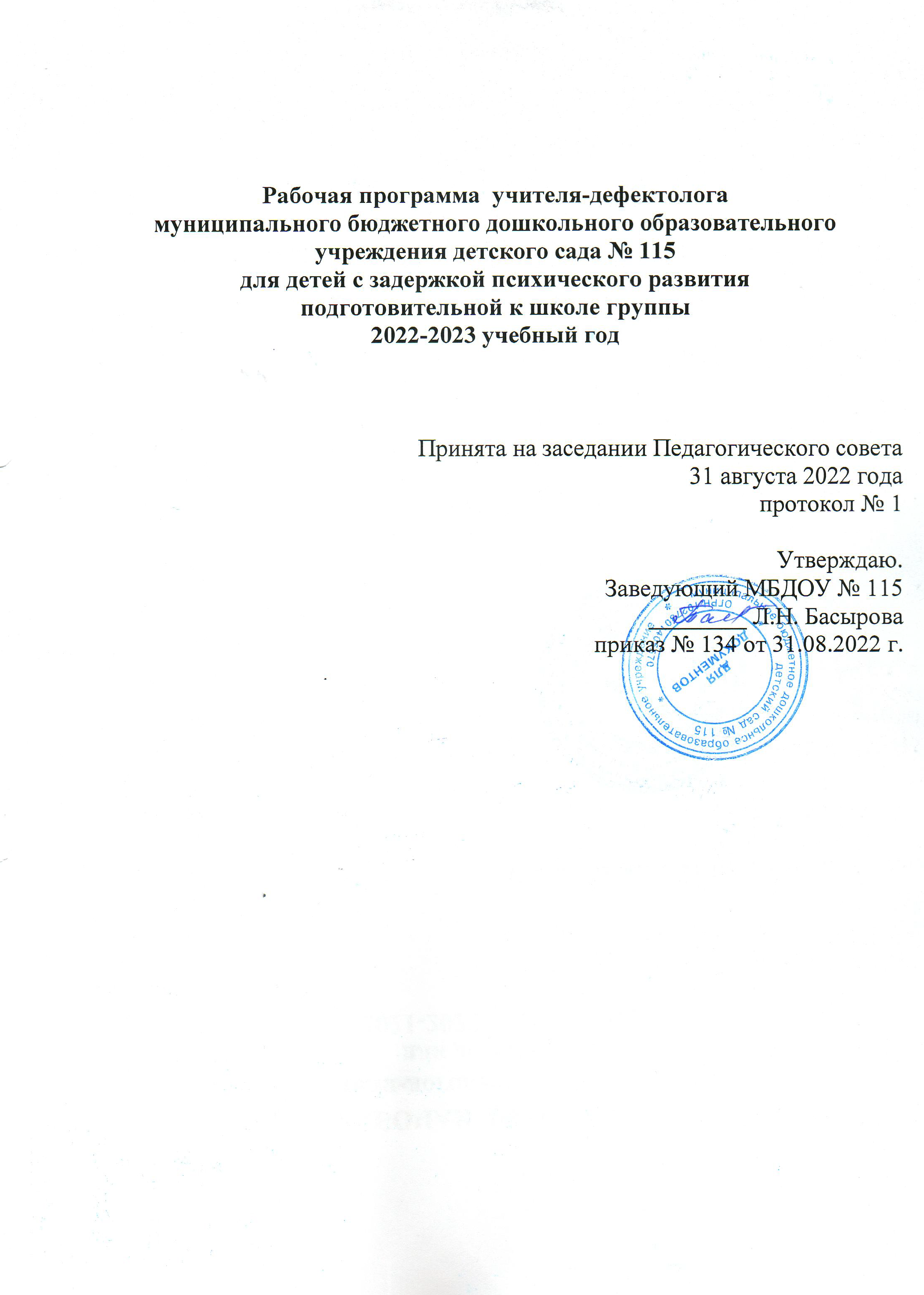 ЦЕЛЕВОЙ РАЗДЕЛ Пояснительная запискаРабочая программа разработана для построения системы деятельности учителя-дефектолога в подготовительной группе с детьми с задержкой психического развития, для обеспечения гарантии качества образования, создания условий для практического освоения задач образовательных областей, обеспечения индивидуального развития и раскрытия творческого потенциала каждого ребенка.Программа строится на основе современных подходов к организации преемственных связей между дошкольным и начальным звеньями системы непрерывного образования. Программа рассчитана на 1 год обучения. Рабочая программа разработана на основе следующих документов:Федеральный закон от 29.12.2012 N 273-ФЗ (ред. от 03.07.2016) "Об образовании в Российской Федерации" (с изм. и доп., вступ. в силу с 01.09.2016); Федеральный государственный образовательный стандарт дошкольного образования (Приказ № 1155 от 17 октября 2013 года); СанПин 2.4.1.3049-13 от 15 мая 2013г.;  Примерная общеобразовательная программа дошкольного образования под ред. Н.Е. Вераксы, Т.С. Комаровой, М.А. Васильевой;	«Подготовка к школе детей с задержкой психического развития». Под общей ред. С.Г. Шевченко. М., 2005;Адаптированная образовательная программа МБДОУ № 115Устав МБДОУ № 115.   В программе учтены разработки отечественных ученых в области общей и специальной педагогики и психологии. Рабочая программа учителя-дефектолога предусматривает организацию следующих условий:коррекции недостатков психического развития и предупреждение вторичных нарушений развития;развития позитивных качеств личности; развития эмоционально-волевой, познавательно-речевой, двигательной сфер у детей с ЗПР;формирование определенного круга представлений и умений, необходимых для успешной подготовки детей к обучению в школе. 	Реализация программы способствует повышению эффективности образовательной работы и коррекционно-развивающего воздействия учителя-дефектолога, установлению продуктивного взаимодействия с семьей дошкольника для максимального преодоления отставания в познавательном и речевом развитии. 1.1.1. Цели и задачи реализации программыОсновная цель рабочей программы учителя-дефектолога – повышение социального статуса воспитанника, построение системы взаимодействия образовательной и коррекционно-развивающей работы с детьми 6 – 7 лет, имеющими задержку психического развития, создание благоприятных условий для полноценного проживания ребенком дошкольного детства, формирование основ базовой культуры личности, всестороннее развитие психических и физических качеств в соответствии с возрастными и индивидуальными особенностями, подготовка ребенка к школе и жизни в современном обществе.При подготовке к школе детей с ЗПР ставятся общие задачи:создание ребенку с ЗПР возможности для осуществления содержательной деятельности в условиях, оптимальных для его всестороннего и своевременного психического развития;обеспечение охраны и укрепления здоровья ребенка;коррекция негативных тенденций развития;стимулирование и обогащение развития во всех видах в условиях интеграции образовательных областей;профилактика (предупреждение) вторичных отклонений в развитии детей; четкая организация пребывания детей в детском саду, рациональное распределение нагрузки в течение дня с учетом индивидуальных особенностей и возрастных возможностей детей; координация и преемственность в организации работы учителя-дефектолога с воспитателями и другими специалистами ДОУ.Принципы формирования программыВ основу программы положены основные общедидактические принципы:Принцип системности опирается на представление о психическом развитии как о сложной функциональной системе, структурные компоненты которой находятся в тесном взаимодействии. Системность коррекционной работы реализуются в учебном процессе благодаря системе повторения усвоенных навыков, опоры на уже имеющиеся знания и умения, что обеспечивает поступательное психическое развитие.Принцип развития предполагает выделение в процессе коррекционной работы тех задач, которые находятся в зоне ближайшего развития ребенка.Принцип комплексности предполагает, что устранение психических нарушений должно носить медико-психолого-педагогический характер, т.е. опираться на взаимосвязь всех специалистов ДОУ. Программа предусматривает полное взаимодействие и преемственность действий всех специалистов детского учреждения и родителей дошкольников.Принцип доступности предполагает построение обучения дошкольников на уровне их реальных познавательных возможностей. Конкретность и доступность обеспечиваются подбором коррекционно-развивающих пособий в соответствии с санитарно-гигиеническими и возрастными нормами.Принцип последовательности и концентричности усвоения знаний предполагает такой подбор материала, когда между составными частями его существует логическая связь, последующие задания опираются на предыдущие. Принцип преемственности между всеми возрастными дошкольными группами, а также дошкольной ступенью образования и начальной школой. Соблюдение данного принципа позволяет дошкольникам безболезненно переходить от одной возрастной ступени к другой, изменяя ведущий вид деятельности игру на учение.Особенности познавательной и речевой деятельности детей 6 – 7 лет с задержкой психического развитияК началу школьного обучения готовность ребенка определяется уровнем развития различных психических функций, среди которых ведущее место занимают восприятие, память, словесно-логическое мышление, речь, внимание.Традиционно выделяются три аспекта школьной зрелости: интеллектуальный, эмоциональный и социальный. Под интеллектуальной зрелостью понимаются дифференцированное восприятие; концентрация внимания; аналитическое мышление, выражающееся в способности постигать основные связи между явлениями; возможность логического запоминания; умение воспроизводить образец, а также развитие тонких движений руки и сенсомоторная координация. Интеллектуальная зрелость существенно отражает функциональное созревание структур головного мозга.Эмоциональная зрелость в основном понимается как отсутствие импульсивных реакций и возможность продолжительное время выполнять не очень привлекательное задание.К социальной зрелости относятся потребность ребенка в общении со сверстниками и умение подчинять свое поведение законам детских групп, а также способность исполнять роль ученика в ситуации школьного обучения.Д.Б. Эльконин, рассматривая проблему готовности к школе, на первое место ставил сформированность предпосылок к учебной деятельности. К наиболее важным предпосылкам он относил умение ребенка ориентироваться на систему правил в работе, умение слушать и выполнять инструкции взрослого, умение работать по образцу и др. Все эти предпосылки исходят из особенностей психического развития детей в переходный период от дошкольного к младшему школьному возрасту, а именно: потеря непосредственности в социальных отношениях, обобщение переживаний, связанных с оценкой, формирование самоконтроля.Оценивая интеллектуальную готовность детей, испытывающих стойкие трудности в обучении, исследователи отмечают основную черту — низкую познавательную активность, которая проявляется хотя и неравномерно, но во всех видах психической деятельности. Этим обусловлены особенности восприятия, внимания, памяти, мышления и эмоционально-волевой сферы детей с ЗПР.Исследователи отмечают недостаточность процесса переработки сенсорной информации. Зачастую дети не могут целостно воспринять наблюдаемые объекты, они воспринимают их фрагментарно, выделяя лишь отдельные признаки. Такие дети могут не узнать даже знакомые объекты, если они изображены в непривычном ракурсе или плохо освещены. Процесс восприятия предметов занимает у них больше времени, чем у нормально развивающихся детей семилетнего возраста.Таким образом, эффективность восприятия у детей с низкой психологической готовностью к школьному обучению снижена по сравнению с нормально развивающимися сверстниками, а образы — недостаточно дифференцированные и полные. Это ограничивает возможности наглядного мышления, что проявляется в результатах и способах выполнения таких заданий, как дорисовывание предметов, составление целого из частей и т.п.В психологических исследованиях подчеркивается, что такие дети в семилетнем возрасте не достигают необходимого для начала обучения уровня развития внимания, восприятия, памяти, мыслительной деятельности. Внимание детей описываемой категории характеризуется низкой концентрацией; для любого вида их деятельности характерны повышенная отвлекаемость и фрагментарное выполнение учебных и внеучебных заданий.Во всех видах мыслительной деятельности у детей обнаруживается отставание. В целом решение соответствующих возрасту мыслительных задач на наглядно-практическом уровне для них доступно, однако дети могут затрудняться в объяснении причинно-следственных связей. Важное значение для понимания своеобразия мыслительной деятельности детей с трудностями в обучении имеет анализ особенностей их словесно-логического мышления. Для них характерен недостаточно высокий уровень сформированности всех основных интеллектуальных операций: анализа, обобщения, абстракции, переноса. Слабая сформированность обобщающей функции слова обусловливает трудности в овладении детьми родовыми понятиями — показателями запаса видовых конкретных понятий и умений самостоятельно выделять существенные признаки однородной группы предметов. У детей обнаруживаются недостаточная гибкость мышления, склонность к стереотипным решениям, использование неадекватных способов действия.Дети седьмого года жизни владеют некоторыми математическими представлениями и умениями: правильно указывают большую или меньшую группу предметов, воспроизводят числовой ряд в пределах пяти (далее часто с ошибками), в обратном счете затрудняются; пересчитывают небольшое количество предметов (в пределах пяти), но нередко не могут назвать результат.Снижение познавательной активности проявляется в ограниченности запаса знаний и представлений об окружающем мире и практических навыков, соответствующих возрасту и необходимых для начала обучения в школе.Недостаточная готовность к школе проявляется в замедленном формировании соответствующих возрасту элементов учебной деятельности. Ребенок принимает и понимает задание, но нуждается в помощи взрослого для усвоения способа действия и осуществления переноса усвоенного на другие предметы и действия при выполнении последующих заданий. Способность принимать помощь, усваивать принцип действия и переносить его на аналогичные задания позволяет более высоко оценивать потенциальные возможности психического развития детей.У детей с ЗПР уровень развития игровой деятельности к моменту поступления в школу не обеспечивает плавного и естественного перехода к новому виду ведущей деятельности — учебной. Ребенок еще не перерос пик игровой деятельности, поэтому ему трудно адаптироваться к школьной жизни.Недоразвитие речи может проявляться в нарушениях звукопроизношения, бедности и недостаточной дифференцированности словаря, трудностях усвоения логико-грамматических конструкций, недостаточной сформированности связной речи. У значительной части детей наблюдаются недостаточность фонетико-фонематического восприятия, снижение слухоречевой памяти. Дети испытывают трудности ориентирования в пространстве. Отмечаются недостаточная координация пальцев, кисти руки, недоразвитие мелкой моторики. Планируемые результаты освоения программыРезультаты планируются с учетом программы С.Г. Шевченко «Подготовка к школе детей с задержкой психического развития», а также учитывают требования Стандарта к целевым ориентирам в соответствии с возрастными особенностями развития детей с ограниченными возможностями здоровья.В программе С.Г. Шевченко выделены следующие разделы:«Ознакомление с окружающим миром и развитие речи»«Формирование элементарных математических представлений» «Подготовка к обучению грамоте»Планируемые результаты к концу учебного года:«Ознакомление с окружающим миром и развитие речи»Дети должны уметь:называть свое полное имя, фамилию, возраст, дату рождения, домашний адрес;называть имена и отчества родителей, их профессию и место работы, знать состав своей семьи;соблюдать основные формы обращения к взрослым и детям;называть обобщающие понятия, а также называть конкретные предметы, подходящие к обобщающим понятиям;называть главную улицу своего города, а также улицы своего микрорайона, достопримечательности города;соблюдать правила поведения на улице и в других общественных местах, правила дорожного движения;выделять части в предмете, указывая цвет, форму, величину каждой части, расположение одной части по отношению к другой;сравнивать предметы по цвету, форме, величине, вкусу, назначению;группировать конкретные предметы (их изображения), используя обобщающие слова;дифференцировать предметы;определять причины наблюдаемых явлений и событий, приходить к выводам, суждениям, умозаключениям;анализировать предметы, отгадывать загадки.активно употреблять слова, обозначающие изученные предметы и явления окружающей действительности, называть основные и промежуточные цвета, точно называть величину предметов, давать словесное обозначение пространственных отношений;строить высказывание из трех – четырех предложений, следить за правильным согласованием существительных с прилагательными и числительными в роде, числе и падеже;распространять предложения, строить сложносочиненные (с союзом а, но, и) и сложноподчиненные предложения (с союзом чтобы, потому что);составлять рассказы по сюжетной картине и серии сюжетных картин;давать описания предметов, животных, растений, сезонных явлений и др.;выразительно рассказывать сказки, стихотворения, пересказывать содержание небольших литературных текстов. «Формирование элементарных математических представлений»Дети должны знать:признаки предметов: цвет, форма, размер, составлять группы предметов одинаковых по какому – либо одному признаку и различных по другим признакам;понятия: столько же, равно, одинаково, больше, меньше, один, пара;основные геометрические фигуры: круг, квадрат, треугольник, прямоугольник, овал;цифры от 0 до 10;состав чисел в пределах 10;временные понятия: части суток, дни недели, месяцы, времена года.Дети должны уметь:уравнивать группы предметов путем увеличения количества предметов в меньшей группе или уменьшения их количества в большей группе, сопровождать действия словами: прибавил - стало больше, убавил - стало меньше;сравнивать предметы по величине: по размеру (большой – маленький), по длине (длинный – короткий), по высоте (высокий – низкий), по ширине (широкий – узкий), по толщине (толстый – тонкий);владеть количественным и порядковым счетом в пределах 10;считать предметы в различном направлении и пространственном расположении;считать предметы на слух, по осязанию (на ощупь), счет движений;воспроизводить последовательность чисел в прямом и обратном порядке, начиная с любого числа, называть пропущенные числа, соседние числа, предыдущее и последующее число, понимать выражения: до, после, между, перед, за;соотносить цифры с числом и количеством; образовывать числа в пределах 10 путем прибавления единицы к предыдущему числу;читать и записывать числа до 10;пользоваться знаками: + , – , = , < ,  > ;решать простые арифметические задачи на нахождение суммы и остатка с помощью сложения и вычитания;ориентироваться в собственном теле, на листе бумаги, в пространстве (право – лево, верх – низ, впереди – сзади, в середине);штриховать в разных направлениях, рисовать графические диктанты. «Подготовка к обучению грамоте»Дети должны уметь:различать звуки в слове на слух;правильно и отчетливо артикулировать звуки;различать гласные и согласные звуки и знать их артикуляцию и звучание;различать согласные твердые и мягкие звуки;различать согласные звонкие и глухие звуки;условно обозначать гласные звуки (красный квадрат), твердые согласные звуки (синий квадрат) и мягкие согласные звуки (зеленый квадрат);называть печатные буквы русского алфавита, соотносить звуки и буквы;последовательно выделять звуки в словах;выделять заданный звук из слова и определять его местоположение в слове (в начале, в середине или в конце слова);составлять условно-графическую схему звукового состава слова (звуковую схему из цветных квадратов);ставить ударение в словах, выделять ударный гласный звук в словах;делить слова на слоги, составлять условно-графическую схему слогового состава слова (слоговая схема из коротких полосок);различать термины: звук, буква, слог, слово, предложение;выделять слова из предложения, составлять условно-графическую схему предложения (схема предложения из длинных полосок);составлять предложения, в которых используются предлоги на, в, под, за, из, над, к, от, с, из-за, из-под, около, между;составлять из букв обратные слоги (типа: ап, ос), прямые слоги (типа: на, ку), слова, читать их.Педагогическая диагностикаДиагностика основывается на анализе достижения детьми промежуточных результатов, которые описаны в каждом разделе программы.Задачи психолого-педагогического обследования детей:раннее выявление отклонений в развитии, их коррекция и профилактика нарушений в поведении и деятельности;выявление причин и характера первичных нарушений в развитии у ребенка, а также определение степени тяжести этого нарушения;выявление индивидуально-психологических особенностей развития обследуемого ребенка (личностных и интеллектуальных);разработка индивидуальной программы коррекционной работы;В качестве инструментария для обследования используется психолого-педагогическая диагностика Е.А. Стребелевой, которая проводится три раза в год.Цель обследования на начальном этапе (сентябрь) - выявить особенности психического развития каждого воспитанника, определить исходный уровень обученности, т. е. овладения знаниями, умениями, навыками в объеме образовательной программы. Помимо этого, собираются анамнестические сведения о развитии ребенка, изучаются микросоциальные условия жизни и воспитания в семье. Результаты обобщаются и заносятся в «Карту развития». С их учетом формируются подгруппы детей для проведения непосредственной образовательной деятельности дефектологом, разрабатываются индивидуальные планы работы с детьми. Основной целью обследования на втором этапе (январь) является выявление особенностей динамики развития каждого ребенка в специально организованных условиях. На данном этапе дополняются сведения, полученные ранее. Динамическое диагностическое исследование позволяет оценить правильность выбранных путей, методов, содержания коррекционной работы с каждым ребенком и группой в целом. В индивидуальный план работы вносятся коррективы, определяются цели и задачи коррекционно-педагогической работы в следующем полугодии.Цель третьего этапа (май) – определить характер динамики, оценить результативность работы, а также составить прогноз относительно дальнейшего развития и обозначить дальнейший образовательный маршрут для каждого воспитанника. Эффективность коррекционно-развивающей работы во многом определяется глубиной и качеством анализа результатов обследования. СОДЕРЖАТЕЛЬНЫЙ РАЗДЕЛВ содержательном разделе представлено:описание разделов образовательной деятельности в соответствии с направлениями развития ребенка в пяти образовательных областях: социально-коммуникативной, познавательной, речевой, художественно-эстетической и физического развития с учетом используемых программ дошкольного образования;описание форм, методов и средств реализации программы с учетом возрастных и индивидуально-психологических особенностей детей, специфики их образовательных потребностей, мотивов и интересов.взаимодействие со всеми педагогами ДОУ в процессе коррекционно-педагогического сопровождения;взаимодействие с родителями воспитанников.Описание образовательной деятельности по образовательным областямЗадачи коррекционно-развивающей работы учителя-дефектолога с детьми с ЗПР по развитию интеллектуальных, личностных и физических качеств решаются интегрированно в ходе освоения всех образовательных областей. Учитель-дефектолог реализует социально-коммуникативное развитие через задачи развития социальных и коммуникативных компетенций (самостоятельности, целенаправленности, саморегуляции собственных действий, развития социального и эмоционального интеллекта, эмоциональной отзывчивости, сопереживания, формирование готовности к совместной деятельности со сверстниками, формирование уважительного отношения и чувства принадлежности к своей семье и к сообществу детей и взрослых; формирование позитивных установок к различным видам деятельности; формирование основ безопасного поведения в быту, социуме, природе и др.). Познавательное развитие реализуется через задачи развития познавательной мотивации и любознательности; формирования познавательных действий; развития воображения и творческой активности; формирования первичных представлений о себе, других людях, объектах окружающего мира, о свойствах и отношениях объектов окружающего мира (форме, цвете, размере, материале, звучании, ритме, темпе, количестве, числе, части и целом, пространстве и времени, движении и покое, причинах и следствиях и др.), о малой родине и Отечестве, представлений о социокультурных ценностях нашего народа, об отечественных традициях и праздниках, о планете Земля как общем доме людей, об особенностях ее природы, многообразии стран и народов мира.Региональный компонент ФГОС реализуется при изучении следующих лексических тем: «Наш город», «Транспорт», «Растения», «Домашние и дикие птицы», «Дикие и домашние животные», «Праздники».Речевое развитие реализуется через задачи обогащения пассивного и активного словаря; развития связной речи, грамматически правильной диалогической и монологической речи, развития фонематического восприятия. Художественно-эстетическое развитие реализуется посредством развития у детей предпосылок ценностно-смыслового восприятия и понимания произведений искусства, мира природы, становления эстетического отношения к окружающему миру.Физическое развитие реализуется посредством развития у детей мелкой моторики обеих рук, а также становление целенаправленности и саморегуляции в двигательной сфере.2.2. Содержание коррекционно-развивающей работы учителя-дефектологаЦель коррекционно-развивающей работы учителя-дефектолога: создание условий для развития эмоционального, социального и интеллектуального потенциала ребенка с проблемами в развитии и формирование его позитивно-личностных качеств. 	Задачи: взаимодействовать со всеми специалистами ДОУ в процессе коррекционно-педагогического сопровождения детей с ограниченными возможностями здоровья; выявлять индивидуальные особенности развития ребенка, его слабые стороны и способности к компенсации, определять оптимальный педагогический маршрут; формировать способы усвоения ребенком социального опыта, взаимодействия с людьми и предметами окружающей действительности; развивать компенсаторные механизмы становления психики и деятельности проблемного ребенка; предупреждать развитие вторичных отклонений познавательной сферы, поведения и личности в целом; формировать у проблемного ребенка способы ориентировки в окружающей действительности, предпосылки к учебной деятельности;сотрудничать с семьей для обеспечения полноценного развития ребенка с ОВЗ, обучать родителей отдельным психолого-педагогическим приемам, повышающим эффективность взаимодействия с ребенком, стимулирующим его возможности.   Содержание работы учителя-дефектолога:коррекция недостатков в физическом и психическом развитии детей с ограниченными возможностями здоровья и оказание помощи этой категории в освоении программы; выявление особых образовательных потребностей детей с ЗПР, обусловленных недостатками в их физическом и психическом развитии;осуществление индивидуально-ориентированной психолого-медико-педагогической помощи детям с ЗПР, с учетом особенностей психофизического развития и индивидуальных возможностей детей; взаимодействие в разработке и реализации коррекционных мероприятий воспитателей, специалистов образовательного учреждения. Тематический план работы учителя-дефектолога в подготовительной группеПерспективное планирование работы на 1 учебный годучителя-дефектолога в подготовительной группеОзнакомление с окружающим миром и развитие речиФормирование элементарных математических представленийПодготовка к обучению грамоте2.3.  Формы, методы и средства реализации программыФормы реализации программы	Формы реализации программы являются внешними выражениями содержания дошкольного образования, способами его осуществления. Обновление содержания дошкольного образования неизбежно влечёт за собой и обновление его внешних выражений: происходит «сбрасывание» старых (учебное занятие) и возникновение новых (проектная деятельность, ситуации, мастерская, коллекционирование, и др.) форм. Изменяются в соответствии с обновленным содержанием и классические формы (беседы, консультации, экскурсии, наблюдения, рассматривания и др.), которые не теряют своей актуальности в образовательной деятельности. Все формы носят интегративный характер, т. е. позволяют решать задачи двух и более образовательных областей.	Непосредственная образовательная деятельность (фронтальная, подгрупповая, индивидуальная) – одна из основных форм организации работы с дошкольниками с задержкой психического развития при условии максимального использования игровых форм и приемов. 	Игра – ведущий вид деятельности дошкольников, основная форма реализации программы при организации познавательно-исследовательской, коммуникативной, двигательной, музыкально-художественной деятельности. Виды игр: сюжетная игра, игра с правилами, подвижная игра, театрализованная игра (драматизация и режиссерская), дидактическая игра.	Игровая ситуация – форма работы, направленная на приобретение ребенком опыта нравственно-ценных действий и поступков, которые он сначала выполняет на основе подражания, по образцу, а затем самостоятельно.	Чтение – основная форма восприятия художественной литературы, а также эффективная форма развития познавательно-исследовательской, коммуникативной деятельности, решения задач психолого-педагогической работы разных образовательных областей.	Мастерская – форма организации совместной деятельности взрослого и детей продуктивной деятельности, позволяет также развивать двигательную (мелкую моторику), коммуникативную, познавательно-исследовательскую, трудовую деятельность.	Ситуации – форма организации в первую очередь продуктивной деятельности взрослого с детьми в силу ярко выраженного интегративного характера позволяет также развивать двигательную (мелкую моторику), коммуникативную, познавательно-исследовательскую, трудовую деятельность. 	Коллекционирование – форма познавательной активности дошкольника, в основе которой лежит целенаправленное собирание чего-либо, имеющего определённую ценность для ребёнка. Коллекционирование способствует систематизации информации об окружающем мире; формированию, развитию и поддержанию индивидуальных познавательных предпочтений детей; развитию мыслительных операций, речи и коммуникативных навыков.	Экспериментирование и исследования – форма работы, которая позволяет ребенку открывать свойства объектов, устанавливать причинно-следственные связи, выявлять скрытые свойства, определять закономерности. В поисковой активности ребёнка можно выделить три формы экспериментирования и исследования: практическое (реальные опыты с реальными предметами и их свойствами), умственное (осуществляется только в мысленном плане) и социальное (отношения ребёнка со своим социальным окружением).	Проект — это создание педагогом таких условий, которые позволяют детям самостоятельно или совместно с взрослым открывать новый практический опыт, добывать его экспериментальным, поисковым путём, анализировать его и преобразовывать. 	Беседы, загадки, рассказывание, разговор. 	Викторины (игра в ответы на вопросы, обычно объединённые какой-либо общей темой) и конкурсы (дружественное состязание команд соперников) - своеобразные формы познавательной деятельности с использованием информационно-развлекательного содержания, в которых предполагается посильное участие детей.	Слушание музыки, исполнение и творчество.	Задача педагогов — грамотно конструировать образовательный процесс, согласовывая и интегрируя различные виды детской деятельности и соответственно формы, в которых они осуществляются, между собой. 	Методы реализации программы	В самом общем виде методы можно рассматривать как упорядоченные способы взаимодействия взрослого и детей, направленные на достижение целей и решение задач дошкольного образования. Несмотря на то, что само применение методов осуществляется в процессе взаимодействия всех участников образовательных отношений, их предварительный выбор определяется взрослым и зависит от ряда факторов: конкретной образовательной задачи, возрастных и индивидуальных особенностей дошкольников, вида осуществляемой деятельности, реализуемой темы и логики её представления, применяемой методики и (или) технологии, наличия определённых условий и др. Совокупность факторов может учесть только педагог и соответственно сделать в каждой конкретной ситуации свой, субъективный выбор.	В основании одной из первых и наиболее простых классификаций методов положен источник информации:  словесные методы (беседа, объяснение, рассказ, чтение); наглядные методы (рассматривание предметов, картин и др., просмотр мультфильмов, наблюдения);практические методы (исследование, экспериментирование).игровые методы (дидактические игры, игровые упражнения, игровые приёмы и др.).	Данная классификация широко распространена в практике дошкольного образования. Для обеспечения более эффективного взаимодействия педагога и детей в ходе реализации программы используются и другие группы методов: методы мотивации и стимулирования развития у детей первичных представлений и приобретения детьми опыта поведения и деятельности (образовательные ситуации, игры, соревнования, состязания и др.); методы, способствующие осознанию детьми первичных представлений и опыта поведения и деятельности (рассказ взрослого, пояснение, разъяснение, беседа, чтение художественной литературы, обсуждение, рассматривание и обсуждение, наблюдение и др.);  информационно-рецептивный метод – предъявление информации, организация действий ребенка с объектом изучения (распознающее наблюдение, рассматривание картин, демонстрация кинофильмов, просмотр компьютерных презентаций, рассказы педагога или детей, чтение).  репродуктивный метод – многократное повторение способа деятельности по заданию педагога (упражнения на основе образца педагога, беседа, составление рассказов с опорой на предметную или предметно-схематическую модель);моделирование - процесс создания модели (образца) объекта познания (или явления) или использование имеющейся модели. В основе моделирования лежит процесс замещения реальных объектов познания условными предметами или изображениями;экспериментирование - действенное изучение свойств предметов, преобразование их свойств, структуры, действенное установление взаимосвязи с другими объектами, установление взаимозависимости. Использование этого метода позволяет управлять явлениями, вызывая или прекращая эти процессы. Ребенок может наблюдать и познавать такие свойства и связи, которые недоступны непосредственному восприятию в повседневной жизни. Экспериментирование, элементарные опыты помогают детям осмыслить явления окружающего мира, расширить кругозор, понять существующие взаимосвязи.	Необходимо отметить, что выделение данных групп методов весьма условно. Каждый метод можно использовать в зависимости от потребностей реализации программы в целях стимулирования деятельности детей, создания условий для приобретения ими опыта или осознания этого опыта. То есть методы реализации программы, так же, как и формы реализации, являются системными, интегративными образованиями. Необходимо также подчеркнуть, что фактически все формы реализации программы могут выступать и в качестве методов. Средства реализации программы	Для всестороннего развития дошкольников с задержкой психического развития должна быть создана развивающая среда с учётом возрастных и индивидуальных особенностей, специфики их образовательных потребностей и интересов. Особое место занимают в ней средства реализации программы -   совокупность материальных и идеальных объектов. 	Общепринято их деление на:демонстрационные (применяемые взрослым) и раздаточные (используемые детьми);визуальные (для зрительного восприятия), аудийные (для слухового восприятия), аудиовизуальные (для зрительно-слухового восприятия);  естественные (натуральные) и искусственные (созданные человеком);реальные (существующие) и виртуальные (не существующие, но возможные) и др. 	С точки зрения содержания дошкольного образования, имеющего деятельностную основу, целесообразно использовать средства, направленные на развитие деятельности детей:  двигательной (оборудование для ходьбы, бега, ползания, лазанья, прыгания, занятий с мячом, пособия для развития мелкой моторики и др.); игровой (игры, игрушки);коммуникативной (дидактический материал);чтения (восприятие) художественной литературы (книги для детского чтения, в том числе аудиокниги, иллюстративный материал);познавательно-исследовательской (натуральные предметы для исследования и образно-символический материал, в том числе макеты, карты, модели, картины и др.); трудовой (оборудование и инвентарь для всех видов труда);продуктивной (оборудование и материалы для лепки, аппликации, рисования и конструирования, в том числе строительный материал, конструкторы, природный и бросовый материал);музыкально-художественной (детские музыкальные инструменты, дидактический материал и др.).	Должны применяться не только традиционные (книги, игрушки, картинки и др.), но и современные, а также перспективные дидактические средства, основанные на достижениях технологического прогресса (например, электронные образовательные ресурсы). 2.4. Взаимодействие учителя-дефектолога с педагогами ДОУЦелью коррекционно-развивающей работы с дошкольниками с проблемами в развитии является не только социализация и адаптация детей в обществе, но и развитие познавательных и речевых способностей.  Развитие таких психических процессов, как восприятие, мышление, память, внимание, речь, позволяет ребенку познавать самого себя и окружающий мир, чувствовать себя уверенным среди других людей   и уметь ориентироваться в той или иной ситуации.		Успех коррекционной работы определяется продуманной системой, скоординированной работой всех специалистов образовательного учреждения: учителя-дефектолога, учителя-логопеда, педагога-психолога, воспитателей, музыкального руководителя, инструктора по физической культуре.	Разработка и решение проблемы профессиональных взаимоотношений учителя-дефектолога и других педагогов ДОУ, раскрытие специфики и механизма их профессионального взаимодействия, рассмотрение содержательных и организационных аспектов смогут способствовать развитию профессиональной компетентности всех участников образовательного процесса.	Эффективность коррекционной работы может быть обусловлена лишь интеграцией – объединением усилий всех педагогов для решения поставленной цели: обеспечить коррекцию недостатков в развитии детей и оказать помощь детям этой категории в освоении программы. В ходе взаимодействия педагоги совместно разрабатывают и внедряют новые педагогические технологии, осуществляют проектировочную и диагностико-контрольную функцию за развитием детей, а также совместно разрабатывают индивидуальную программу развития детей. Эффективность коррекционно-развивающей работы определяется четкой организацией жизни детей в период их пребывания в детском саду, правильным распределением нагрузки в течение дня и преемственностью в работе учителя-дефектолога и других педагогов ДОУ. При ведущей роли учителя-дефектолога в коррекционном процессе по преодолению недостатков в развитии, коррекционные задачи, стоящие перед всеми участниками образовательного процесса, чрезвычайно важны и тесно связаны между собой. Решение коррекционных задач осуществляется педагогами в ходе образовательной деятельности, а также в течение всего времени пребывания ребенка в дошкольном учреждении.Особое место уделяется закреплению результатов, достигнутых учителем-дефектологом в ходе образовательной деятельности. Во второй половине дня в процессе «коррекционного часа» воспитателями проводится работа с детьми по ознакомлению с окружающим миром и развитию речи, развитию элементарных математических представлений, развитию мышления, внимания, памяти, восприятия, общей и мелкой моторики. Содержание этой работы определяет учитель-дефектолог. 2.5. Взаимодействие учителя-дефектолога с семьями воспитанниковВ соответствии с Федеральным законом «Об образовании в Российской Федерации» № 273-ФЗ от 29.12.2012 г. родители имеют преимущественное право на обучение и воспитание детей перед другими лицами, в связи с этим в российском обществе отмечается повышенное внимание к семье со стороны всех социальных институтов. В связи с этим необходимо направлять все усилия на культивирование взаимопонимания в семье, на повышение педагогической культуры родителей, совершенствование воспитательного потенциала семьи. 	Одним из важных условий реализации рабочей программы является активное взаимодействие с семьей. Являясь важнейшим общественным институтом, семья имеет решающее значение, как для индивидуальной жизни человека, так и для социального, экономического, культурологического развития общества. 	Основная цель взаимодействия – установление партнерских отношений с семьями воспитанников, создание атмосферы общности интересов, активизация и обогащение воспитательных умений родителей.	Задачи:Обеспечение психолого-педагогической поддержки семьи и повышение компетентности родителей (законных представителей) в вопросах развития, образования и воспитания детей, охраны и укрепления их здоровья. Оказание помощи родителям (законным представителям) в развитии индивидуальных способностей детей и необходимой коррекции нарушений их развития. Обеспечение информационной открытости разработки и реализации программы. Взаимодействие с родителями (законными представителями) по вопросам образования ребенка, непосредственное вовлечение их в образовательную деятельность, в том числе посредством создания образовательных проектов совместно с семьей на основе выявления потребностей и поддержки образовательных инициатив семьи. 	В современных условиях дошкольное образовательное учреждение является единственным общественным институтом, регулярно и неформально взаимодействующим с семьей, то есть имеющим возможность оказывать на неё определенное влияние. 	В основу взаимодействия заложены следующие принципы: единый подход к процессу воспитания ребёнка;открытость дошкольного учреждения для родителей;взаимное доверие во взаимоотношениях педагогов и родителей;уважение и доброжелательность друг к другу;дифференцированный подход к каждой семье;равная ответственность родителей и педагогов.	Основные формы организации психолого-педагогической помощи в детском саду: коллективные формы взаимодействия с семьей (общие и групповые родительские собрания, «дни открытых дверей», мастер-классы, детские праздники, досуги, развлечения);индивидуальные формы взаимодействия с семьей (анкетирование, опросы, беседы, консультации);формы наглядно-информационного обеспечения (информационные стенды, тематические выставки, фотовыставки, буклеты, памятки, выставки детского творчества).	Нетрадиционные формы:защита семейных проектов;участие родителей в творческих конкурсах; выставки родительских работ; презентация детского сада,информация для родителей на сайте детского сада.	Взаимодействие с родителями, как обязательное условие успешной реализации программы, позволит обеспечить ее эффективность, повысить качество образования.ОРГАНИЗАЦИОННЫЙ РАЗДЕЛ Материально-техническое обеспечение, обеспеченность методическими материалами и средствами обучения и воспитанияРабота по совершенствованию развивающей среды в ДОУ проводится в соответствии с ФГОС.В ДОУ в каждой группе имеется кабинет учителя-дефектолога, где организуется индивидуальная и подгрупповая образовательная деятельность с детьми, консультирование родителей. Кабинет отвечает санитарно-гигиеническим требованиям и оформляется в соответствии с рекомендациями, изложенными в нормативных документах.Результаты работы учителя-дефектолога зависят от многих факторов, нонемаловажным моментом успешной коррекционной работы является создание оптимальной коррекционно-развивающей среды в кабинете учителя-дефектолога.Для полноценного разностороннего развития воспитанников в кабинете созданы необходимые условия:специальная развивающая среда, подобрано оборудование, приобретены игрушки, которые отвечают требованиям безопасности и эстетики, имеют коррекционно-развивающую направленность;подобраны методические материалы и специальная литература, обеспечивающие задачи диагностики и реализации основных направлений работы согласно коррекционной направленности детского сада.Помещение кабинета условно поделено на 4 зоны (центры):1.  Зона методического, дидактического и игрового сопровожденияОсновная функция зоны – методическое обеспечение коррекционно-образовательного, коррекционно-развивающего процесса. Она представлена книжным шкафом и содержит следующие разделы:Методическая и справочная литература.справочная и учебная литература по дефектологии, логопедии и детской психологии; программы обучения и развития;материалы по обследованию познавательного, речевого развития детей; методическая литература по развитию речи, по формированию элементарных математических представлений, по развитию психических процессов, сенсорному развитию;методическая литература по формированию игровой деятельности;методическая литература по коррекции отклонений в развитии; по коррекции звукопроизношения;методическая литература по работе с родителями.Пособия по дидактическому обеспечению коррекционного процесса пособия по ознакомлению с окружающим и развитию речи: предметные и сюжетные картинки, серии сюжетных картин;пособия по формированию элементарных математических представлений: раздаточный и демонстрационный материал;пособия по обучению грамоте;пособия по развитию пальце-кистевой моторики.Занимательное игровое обеспечение для образовательной деятельности:игры по развитию речи – звукопроизношение, обогащение словарного запаса, грамматический строй, связная речь, обучение грамоте;игры по развитию психических процессов – мышление, внимание, память, восприятие;игры по формированию элементарных математических представлений – форма и цвет, величина, пространственные представления, временные представления, количество и счет;игрушки.2.  Образовательная зонаОсновная функция зоны – организационное обеспечение коррекционно-образовательного, коррекционно-развивающего процесса. Оборудование кабинета (столы, стулья, магнитная доска, фланелеграф, наборное полотно, алфавит, цифровой ряд).3.  Зона сенсомоторного развитияОсновная функция зоны – обеспечение социального развития детей посредством формирования представлений о физических качествах предметов и явлений; развитие координации движений в мелких мышечных группах пальцев рук и кистей, координации межанализаторных взаимодействий.Материалы: игры и пособия, способствующие развитию тактильной чувствительности пальцев рук;дидактические пособия для формирования элементарных математических представлений о форме, цвете, размере, величине, времени;трафареты, пазлы, шнуровки, кубики, геометрические линейки;картотека упражнений пальчиковой гимнастики. 4.  Информативная зона для педагогов и родителейСодержит популярные сведения о развитии и коррекции отклонений в развитии детей.Программно-методическое обеспечениеНа основе рабочей программы разработано календарно-тематическое планирование коррекционно-развивающей работы учителя-дефектолога с детьми 6 – 7 лет с задержкой психического развития. Оно содержит:Календарное планирование работы учителя-дефектолога на учебный год по всем разделам программы с интеграцией образовательных областей. Технологические карты по всем разделам программы.Дидактический материал к технологическим картам.Организация коррекционно-развивающей работы учителя-дефектолога с детьми 6 – 7 лет с задержкой психического развитияОбразовательная деятельность с детьми проводится учителем-дефектологом в соответствии с учебным планом ДОУ.В рамках образовательной деятельности проводится фронтальная и подгрупповая работа с детьми. Для подгрупповой непосредственной образовательной деятельности группа воспитанников делится на две подгруппы с учетом актуального уровня развития детей.В соответствии с СанПин 2.4.1.3049-13 от 15 мая 2013г. продолжительность непосредственной образовательной деятельности с детьми 6-7 лет составляет 30 минут. На 12–15-й минуте НОД целесообразно проводить физкультминутку (1,5—2 мин.) для предупреждения переутомления детей. Перерывы между НОД должны быть не менее 10 мин.Непосредственная образовательная деятельность (НОД) организуется учителем-дефектологом по следующим разделам:Ознакомление с окружающим миром и развитие речи – 2 раза в неделю, 64 часа.Формирование элементарных математических представлений – 3 раза в неделю, 96 часов.Подготовка к обучению грамоте – 2 раза в неделю, 64 часа.Речевое развитие (чтение художественной литературы)Основные задачи данных разделов реализуются с учетом принципа интеграции образовательных областей в соответствии с ФГОС ДО.План образовательной деятельности учителя-дефектолога с детьми 6 – 7 лет с задержкой психического развитияОбразовательная деятельность с детьми по подгруппам ведется параллельно с работой, организуемой воспитателями. Это может быть НОД с подгруппой детей по художественно-эстетическому развитию (рисование, лепка, аппликация), конструированию или прогулка, игры, наблюдения, трудовые индивидуальные поручения, самостоятельная деятельность детей.Наряду с фронтальными и подгрупповыми формами обучения учителем-дефектологом проводится индивидуальная коррекционная работа (15 – 20 минут с каждым ребенком). Индивидуальные и/или подгрупповые (микрогруппы) занятия проводятся учителем-дефектологом до 13.00. — в подготовительной группе. При этом следует придерживаться гибкого графика, чтобы максимально сократить пропуски других видов образовательной деятельности и не лишать ребенка возможности поиграть с детьми. Перечень документации учителя-дефектолога: Нормативно-правовое обеспечение коррекционно-образовательного процесса.Рабочая программа учителя-дефектолога для детей 6–7 лет с задержкой психического развития (подготовительная группа).График работы учителя-дефектолога на учебный год.Список детей группы.Карты развития детей.Перспективный и календарный план индивидуальной коррекционно-образовательной работы с детьми. Журнал учета посещаемости занятий.  Индивидуальные тетради детей.Тетрадь по взаимодействию учителя-дефектолога с воспитателями.Годовой отчет о проделанной работе.ЛитератураБорякова Н.Ю., Касицына М.А. Коррекционно-педагогическая работа в детском саду для детей с задержкой психического развития (Организационный аспект). – М.: Секачев В, 2004. – 65 с. Веракса Н.Е. и др. Познавательное развитие. – М.: Мозаика-синтез, 2014.Выготский Л.С. Основы дефектологии. М., 2002.Выготский Л.С. Мышление и речь // Собр. соч.: В 6 т. – Т. 2. – М.: Педагогика, 1982. Запорожец А.В. Избранные психологические труды: в 2 т. – М.: Педагогика, 1986.Конвенция о правах ребенка. Принята резолюцией 44/25 Генеральной Ассамблеи от 20 ноября 1989 года. ─ ООН 1990.Марковская И.Ф.  Задержка психического развития. Клиническая и нейропсихологическая диагностика. – М., 1993.От рождения до школы. Примерная общеобразовательная программа дошкольного образования / Под ред. Н. Е. Вераксы, Т. С. Комаровой, М.А. Васильевой. — М.: МОЗАИКА-СИНТЕЗ, 2014. — 333 с. Подготовка к школе детей с задержкой психического развития. Книга 1 / Под общей ред. С.Г. Шевченко. - М.: Школьная Пресса, 2005. - 96 с.  Подготовка к школе детей с задержкой психического развития. Книга 2: Тематическое планирование занятий / Под общей ред. С.Г. Шевченко. - М.: Школьная Пресса, 2005. - 112 с.  Постановление Главного государственного санитарного врача Российской Федерации от 15 мая 2013 г. № 26 «Об утверждении СанПиН 2.4.1.3049-13 «Санитарно- эпидемиологические требования к устройству, содержанию и организации режима работы дошкольных образовательных организаций» // Российская газета. – 2013. – 19.07(№ 157). Психолого-педагогическая диагностика развития детей раннего и дошкольного возраста / под ред. Е.А. Стребелевой. – М.: Просвещение, 2009. – 164 с. Психолого-педагогическое консультирование и сопровождение развития ребенка / под ред. Л.М. Шипицыной. – М.: ВЛАДОС, 2003.  - 528 с. Специальная психология / под ред. В.И. Лубовского. – М.: Академия, 2006. -  464 с. Специальная дошкольная педагогика. / Под ред. Е.А. Стребелевой. – М.: Академия, 2002. – 312 с. Ульенкова У.В. Дети с задержкой психического развития. – Н. Новгород: НГПУ, 1994. - 230 с. Федеральный закон "Об образовании в Российской Федерации" от 29.12.2012 N 273-ФЗ  Федеральный государственный образовательный стандарт дошкольного образования (Приказ № 1155 от 17 октября 2013 года)ПриложениеМЕТОДИКА ОБСЛЕДОВАНИЯ ПОЗНАВАТЕЛЬНОГО РАЗВИТИЯ,ДИАГНОСТИЧЕСКОЕ ОБУЧЕНИЕ, КАЧЕСТВЕННАЯ И КОЛИЧЕСТВЕННАЯ ОЦЕНКА ДЕЙСТВИЙ РЕБЕНКА 6 – 7 ЛЕТПеред проведением психолого-педагогического обследования ребенка родителям необходимо иметь заключение о соматическом и неврологическом статусе, о состоянии зрительного и слухового анализаторов.При проведении обследования детей следует соблюдать ряд условий:согласие родителей (или лиц, их заменяющих);налаживание доброжелательного контакта взрослого с ребенком в целях создания особых, доверительных отношений между ними;предложение заданий с постепенным возрастанием уровня познавательной трудности;в случаях затруднений при выполнении заданий и появления отрицательных реакций на неуспех ребенку необходимо оказать помощь, а затем предложить ряд заданий с учетом его возможностей.Для проведения обследования предлагаются следующие задания (см. таблицу 1).Таблица 1Психолого-педагогическая диагностика (по Е.А. Стребелевой)детей 6 – 7 лет1 группа –   10 – 12 баллов2 группа -    13 – 23 балла3 группа -    24 – 33 балла4 группа -    34 – 40 балловПрежде чем начинать беседу с ребенком, надо дать ему осмотреться в новой для него ситуации. Лучше, чтобы родители находились рядом с ребенком, но были вне поля его зрения.Разговаривать с ребенком надо доверительно, неофициально. В случае затруднений в выполнении задания и в ответе ребенка нужно подбодрить, не проявлять недовольство ответом. Первое задание должно носить невербальный характер.1. СЛОЖИ (разрезная картинка «Клоун»)Задание направлено на выявление уровня развития интереса к познавательным задачам, установление сотрудничества с незнакомым взрослым в новой обстановке, выявление уровня развития целостного восприятия предметного изображения.Оборудование: две картинки с изображением клоуна, одна из них разрезана на пять частей.Наглядный материал: набор № 1, рис. 69, 70.Проведение обследования: взрослый показывает ребенку части разрезной картинки, просит их рассмотреть и говорит: «Сложи картинку». В случае затруднений проводится обучение.Обучение: взрослый показывает ребенку целую картинку и просит сделать такую же. Если ребенок снова не справляется с заданием, то взрослый начинает накладывать на целую картинку части разрезной — голову, затем руки. Далее ребенку предлагают завершить складывание клоуна. Только после этого его просят самостоятельно выполнить задание, ориентируясь на образец.Оценка действий ребенка: принятие задания; способы выполнения; обучаемость; отношение к результату своей деятельности.2. ПРЕДСТАВЛЕНИЯ ОБ ОКРУЖАЮЩЕМ (беседа) Задание направлено на выявление уровня ориентировки в окружающем мире, запаса знаний о себе и своей семье.Рекомендуемые вопросы и задания: «Как тебя зовут? Сколько тебе лет? Когда твой день рождения? Назови свои домашний адрес. Расскажи о своем доме. Сколько в нем этажей? На каком этаже ваша квартира? Расскажи о своей семье. Как твоя фамилия? Как зовут твоих родителей? Кто еще с вами живет? Хочешь ли ты идти в школу? Как ты думаешь, что интересного будет в школе? В какой класс ты сразу поступишь?» При затруднении можно задавать уточняющие вопросы.Оценка действий ребенка: умение отвечать на заданные вопросы; знания и представления о себе и своей семье; наличие представлений о школе; уровень сформированности положительного отношения к школе.3. ПРЕДСТАВЛЕНИЯ О ВРЕМЕНАХ ГОДА Задание направлено на выявление уровня сформированности представлений о временах года, их последовательности.Оборудование: четыре сюжетные картинки с изображением специфических явлений природы для каждого времени года.Наглядный материал: набор № 1, рис. 59—62.Проведение обследования: взрослый спрашивает ребенка: «Как ты думаешь, какое сейчас время года?» Затем раскладывает перед ним сразу четыре картинки с изображением времен года и просит: «Найди картинку, где изображена зима (весна, лето, осень). А после нее какое время года наступит? А какое время года потом наступит? Найди картинку. Сколько всего времен года? Какое время года наступает после осени? Какое время года будет после весны? В какое время года ты пойдешь в школу? Как называется первый осенний месяц?» В случае затруднений проводится обучение.Обучение: взрослый помогает ребенку соотнести настоящее время года с изображением на картинке, а потом задает ему уточняющие вопросы: «Когда зима закончится, какое время года наступит? В это время ярко светит солнце, снег тает, появляется зеленая трава, почки на деревьях. Найди это время года на картинке. А потом какое время года наступит? Найди его на картинке. Сколько всего времен года?»Оценка действий ребенка: уровень сформированности представлений о временах года; умение самостоятельно определять и объяснять последовательность времен года; обучаемость; соотнесение описаний времен года с их изображением на картинках.4. КОЛИЧЕСТВЕННЫЕ ПРЕДСТАВЛЕНИЯ И СЧЕТ Задание направлено на выявление уровня сформированности представлений о количестве, умения выполнять счетные операции в уме (развитие наглядно-образного и элементов логического мышления).Оборудование: счетные палочки, экран.Проведение обследования. Первый вариант: ребенку предлагают посчитать до десяти и обратно. Затем задают вопросы: «Какое число больше: 5 или 6? Какое число меньше: 6 или 7? Какое число стоит после пяти? Какое число стоит между тремя и пятью?» Если ребенок испытывает затруднения в этих заданиях, то обучение не проводится.Второй вариант: ребенку говорят: «Сейчас поиграем. Ты возьмешь 6 палочек, а я буду к ним прибавлять или от них отнимать. А ты скажешь, что я сделала: прибавила или отняла. А потом посчитаешь, сколько я прибавила или сколько отняла». Сначала предлагают взять шесть палочек из пятнадцати и, раскладывая их в ряд, просят ребенка пересчитать и запомнить их количество. Затем закрывают их экраном и отнимают две палочки. Затем открывают экран и спрашивают: «Что я сделала: прибавила или отняла? Сколько отняла?» Далее палочки кладут на место и закрывают экраном, предварительно попросив ребенка запомнить их количество. За экраном прибавляют две палочки, открывают его и спрашивают: «Что я сделала: прибавила или отняла? Сколько я прибавила?» И т. д.Обучение: если ребенок затрудняется в определении операции и количества палочек, то ему предлагают решить такого же рода задачу в пределах пяти, при затруднении — в пределах четырех. Если ребенок не решает задачи в пределах четырех, то ему предлагают выполнить счетные операции в пределах трех с открытым результатом.Третий вариант (решение устных задач) предлагается, если ребенок отвечает верно в первых двух вариантах. Условия задач: «Во дворе гуляли 6 детей, из них 2 мальчика, а остальные девочки. Сколько девочек гуляло во дворе?»; «На лужайке стоял пенек, а из-за пенька торчали 6 ушек зайчиков. Как ты думаешь, сколько зайчиков сидело за пеньком?». В случае затруднений проводится обучение.Обучение: ребенку предлагают воспользоваться палочками и решать задачи с опорой на них. Затем предлагают решить аналогичные задачи устно: «На лужайке сидели 6 зайчиков, 2 зайчика убежали. Сколько зайчиков осталось?»; «За забором стояли гуси. Были видны только лапки. Я посчитала: всего 6 лапок. Сколько гусей за забором?».Оценка действий ребенка: принятие задачи и понимание ее условий; умение выполнять счетные операции по представлению; умение решать устные задачи в пределах шести; обучаемость — умение переносить способы решения задач на аналогичные; результат.5. РАССКАЖИ (серия сюжетных картинок «Зимой»)Задание направлено на выявление умений определять временную последовательность событий, объединять последовательные действия в единый сюжет.Оборудование: четыре сюжетные картинки с изображением знакомой детям жизненной ситуации. На первой картинке — идет снег, дети одеты в зимнюю одежду, ловят снежинки; на второй — дети катают снежный ком; на третьей — мальчик катает маленький ком для головы, а двое ребят ставят один ком на другой; на четвертой — дети слепили снеговика, вместо шапки надевают на него ведро.Наглядный материал: набор № 1, рис. 71—74.Проведение обследования: ребенку предлагают рассмотреть картинки и говорят: «Подумай, как составить рассказ по этим картинкам». Если ребенок затрудняется, то взрослый уточняет: «Разложи картинки так, чтобы получился рассказ, в котором есть начало, продолжение и окончание». После выполнения задания (независимо от того, соблюдена ли правильная последовательность событий или нет) оценку действиям ребенка не дают, ему предлагают составить рассказ по серии сюжетных картинок. В процессе рассказывания ребенок может менять картинки местами.Оценка результатов: понимание единого сюжета в этой серии картинок; учет временной и логической последовательности; способность передавать сюжет и последовательность событий, в своем рассказе.6. ДОРИСУЙЗадание направлено на выявление уровня развития продуктивного воображения и графических навыков.Оборудование: лист бумаги с изображением шести полукругов, фломастеры (цветные карандаши).Проведение обследования: ребенку предлагают рассмотреть полукруги и дорисовать их так, чтобы получилось шесть разных предметов.Обучение не проводится.Оценка действий ребенка: принятие задачи и понимание ее условий; умение самостоятельно выполнить задание; анализ рисунков.7. РАССКАЖИ (сюжетная картинка «В лесу»)Задание направлено на выявление уровня развития элементов логического мышления, умений воспринять целостную ситуацию, изображенную на картинке, устанавливать причинно-следственные связи между изображенными объектами и явлениями.Оборудование: сюжетная картинка.Наглядный материал: набор № 1, рис. 75.Проведение обследования: ребенку предлагают рассмотреть сюжетную картинку, а затем составить по ней рассказ. В случае затруднений ему предлагают ответить на ряд последовательных вопросов: «Какое время года изображено на картинке? Куда пришли дети? Зачем дети пришли в лес? Кто пришел в лес с детьми? Что здесь произошло?» Уточняющие вопросы позволяют ребенку рассмотреть объекты и ситуацию, понять причинно-следственную зависимость.Оценка результатов: принятие и понимание задания; умение самостоятельно понять сюжет и составить рассказ; способность устанавливать причинно-следственные зависимости; умение использовать помощь взрослого, результат.8. ЗВУКОВОЙ АНАЛИЗ СЛОВАЗадание направлено на выявление умения анализировать звуковой состав слова, определение уровня развития предпосылок к обучению грамоте.Оборудование: счетные палочки.Проведение обследования: взрослый говорит: «Я сейчас назову слово, а ты должен определить, сколько в нем звуков». Далее называет слово дом, выясняет у ребенка количество звуков и просит: «Назови первый звук, третий, второй». Таким же образом предлагают проанализировать следующие слова: кот, стол, мост, хвост и т. д.Обучение: если ребенок не может проанализировать слово дом, взрослый сам называет звуки по очереди и выкладывает соответствующее количество палочек. Затем вместе с ребенком проводится анализ слова кот. В тех случаях, когда ребенок понял, как анализируется слово, ему можно предложить анализ других слов.Оценка действий ребенка: принятие и понимание задания; способы выполнения — самостоятельно или после обучения; наличие интереса к заданию.9. ПРОДОЛЖИ РЯД (письмо)Задание направлено на проверку уровня развития готовности ребенка к письму, умения принять задание, связанное с учебной деятельностью, способности анализировать образец и работать по нему.Оборудование: ручка, лист бумаги, на котором представлены три образца письменных заданий: на первой строчке палочки, на второй — палочки и крючочки, а на третьей —треугольники.Проведение обследования: ребенка просят: «Продолжи строчку, как здесь».Оценка действий: принятие и понимание задания; анализ образца; умение писать по образцу, соблюдая строчку и принцип чередования элементов букв; результат.10. УЗНАВАНИЕ ФИГУР (тест Бернштейна)Задание направлено на проверку уровня развития памяти.Оборудование: 2 таблицы с геометрическими фигурами.Наглядный материал: набор № 1, рис. 76, 77.Проведение обследования: ребенку предлагают таблицу с геометрическими фигурами, время показа 10 секунд. Ему говорят: «Запомни эти фигуры». После показа первой таблицы ребенку предъявляют другую, на которой фигуры-эталоны разбросаны среди множества разных фигур. Его просят найти среди них те геометрические фигуры, которые он видел в первой таблице.Оценка действий ребенка: очень высокий результат — девять фигур узнаны верно, норма — семь-восемь фигур, низкий результат — шесть фигур, очень низкий — меньше шести фигур.Результаты проведенного обследования оцениваются в баллах.1. СЛОЖИ1 балл — ребенок не понимает цель; в условиях обучения действует неадекватно.2 балла — ребенок принимает задание, но складывает картинку, не ориентируясь на целостность изображения даже после показа образца.3 балла — ребенок принимает и понимает условия задания; выполняет задание с помощью; ориентируется на образец — целую картинку; после обучения задание выполняет, пользуясь практическим примериванием.4 балла — ребенок принимает и понимает условия задания; самостоятельно выполняет задание, пользуясь различными типами ориентировки.2. ПРЕДСТАВЛЕНИЯ ОБ ОКРУЖАЮЩЕМ1 балл — ребенок не вступает в речевое общение; контакт и сотрудничество с незнакомым взрослым устанавливается на эмоциональном и деловом уровне.2 балла — ребенок принимает задание; вступает в речевой контакт, однако ответы оказываются неадекватными поставленным вопросам.3 балла — ребенок принимает и понимает задание; отвечает с помощью дополнительных, уточняющих вопросов, демонстрируя недостаточный уровень сформированности представлений об окружающем.4 балла — ребенок принимает и понимает задание; с интересом отвечает на поставленные вопросы, демонстрируя сформированность представлений об окружающем.3. ПРЕДСТАВЛЕНИЯ О ВРЕМЕНАХ ГОДА1 балл — ребенок не понимает задание; в условиях обучения действует неадекватно.2 балла — ребенок принимает задание, но не понимает его условий; раскладывает картинки без учета последовательности времен года.3 балла — ребенок принимает и понимает задание, но самостоятельно выполнить сразу не может; после обучения задание выполняет.4 балла — ребенок принимает и понимает задание; выполняет задание самостоятельно; сформированы представления о временах года и их последовательности.4. КОЛИЧЕСТВЕННЫЕ ПРЕДСТАВЛЕНИЯ И СЧЕТ1 балл — ребенок не понимает цель; в условиях обучения действует неадекватно.2 балла — ребенок принимает задание; количественные представления сформированы в пределах трех; решение устных задач недоступно.3 балла — ребенок принимает и понимает задание; количественные представления только в пределах пяти; устные задачи выполняет только в пределах трех.4 балла — ребенок принимает и понимает задание; все виды заданий выполняет правильно.5. РАССКАЖИ1 балл — ребенок не принимает задание; в условиях обучения действует неадекватно.2 балла — ребенок принимает задание; раскладывает картинки, не ориентируясь на последовательность событий; после оказания помощи не объединяет их в общий сюжет.3 балла — ребенок задание принимает; раскладывает картинки с учетом последовательности событий; в некоторых случаях требуется только первый вид помощи, но самостоятельно рассказать о действиях не может.4 балла — ребенок задание принимает; самостоятельно раскладывает картинки с учетом последовательности событий и составляет рассказ.6. ДОРИСУЙ1 балл — ребенок не принимает и не понимает условия задания; после обучения действует неадекватно.2 балла — ребенок принимает задание, но условия задания не понимает.3 балла — ребенок принимает и понимает цель задания; может нарисовать три или четыре предмета.4 балла — ребенок принимает и понимает цель задания; рисует шесть предметов.7. РАССКАЖИ1 балл — ребенок не понимает цель задания; в условиях обучения действует неадекватно.2 балла — ребенок принимает задание; перечисляет предметы и объекты, изображенные на картинке, однако не понимает динамики события; на уточняющие вопросы отвечает неадекватно; основной сюжет изображенного события не понимает.3 балла — ребенок принимает задание, но без помощи не может воспринять целостную ситуацию, изображенную на картинке; после уточняющих вопросов отвечает правильно, но самостоятельно составить рассказ не может.4 балла — ребенок принимает задание и понимает целостность ситуации, изображенной на картинке; сам составляет рассказ.8. ЗВУКОВОЙ АНАЛИЗ СЛОВА1 балл — ребенок не принимает и не понимает условия задания.2 балла — ребенок принимает задание, но условия задания не понимает; ответы носят неадекватный характер; в условиях обучения отвечает адекватно, но после обучения самостоятельно с заданием не справляется.3 балла — ребенок принимает и понимает условия задания; самостоятельно задание выполняет только после обучения.4 балла — ребенок принимает и понимает условия задания; самостоятельно справляется с его выполнением.9. ПРОДОЛЖИ РЯД1 балл — ребенок не принимает задание; в условиях обучения действует неадекватно.2 балла — ребенок принимает задание, однако не может написать по образцу; пишет только некоторые элементы образцов, не учитывая их последовательности, не соблюдая строчки.3 балла — ребенок принимает и понимает условия задания; может написать некоторые образцы, однако принцип чередования элементов при написании не учитывает.4 балла — ребенок принимает и понимает условия задания; справляется с заданием без ошибок.10. УЗНАВАНИЕ ФИГУР1 балл — ребенок не принимает задание.2 балла — ребенок принимает задание, однако может опознать в другой таблице не более двух – трех фигур.3 балла — ребенок принимает и понимает задание; может опознать четыре – пять фигур.4 балла — ребенок принимает и понимает задание; узнает семь – девять фигур в другой таблице.СодержаниеСодержаниеЦЕЛЕВОЙ РАЗДЕЛПояснительная записка…………………………………………………..Цели и задачи реализации программы……………………………Принципы формирования программы……………………………Особенности познавательной и речевой деятельности             детей 6 – 7 лет с задержкой психического развития ……………… Планируемые результаты освоения программы……………………… Педагогическая диагностика……………………………………………СОДЕРЖАТЕЛЬНЫЙ РАЗДЕЛ Описание образовательной деятельности по образовательным областям…………………………………………………………………. Содержание коррекционно-развивающей работы  учителя-дефектолога……………………………………………………. Формы, методы и средства реализации программы………………….. Взаимодействие учителя-дефектолога с педагогами ДОУ…………... Взаимодействие учителя-дефектолога с семьями воспитанников…...ОРГАНИЗАЦИОННЫЙ РАЗДЕЛ Материально-техническое обеспечение, обеспеченность методическими материалами и средствами обучения и воспитания… Программно-методическое обеспечение……………………………… Организация коррекционно-развивающей работы учителя-дефектолога с детьми 6 – 7 лет с задержкой психического развития...Литература………………………………………………………………………..Приложение………………………………………………………………………34457911135357586061646869Образовательная областьЗадачиСоциально-коммуникативное развитиеРазвивать коммуникативные навыки. Воспитывать дружеские взаимоотношения между детьми в совместной деятельности. Развивать стремление детей выражать свое отношение к окружающему, самостоятельно находить для этого различные речевые средства. Формировать игровые умения. Воспитывать произвольное внимание к речи, совершенствовать умение вслушиваться в обращенную речь, понимать её содержание. Совершенствовать умение «оречевлять» игровую ситуацию и на этой основе развивать коммуникативную функцию речи.Познавательное развитие Развивать познавательные интересы детей, расширять опыт ориентировки в окружающем, развивать любознательность и познавательную мотивацию; формировать познавательные действия; развивать воображение и творческую активность; формировать первичные представления об объектах окружающего мира, о свойствах и отношениях объектов окружающего мира.Продолжать знакомить с окружающим социальным миром, расширять кругозор детей, формировать целостную картину мира.Формировать элементарные математические представления, первичные представления об основных свойствах и отношениях объектов окружающего мира: форме, цвете, размере, количестве, числе, части и целом, пространстве и времени.Развивать умение устанавливать причинно-следственные связи между природными явлениями. Формировать элементарные экологические представления.Речевое развитиеРазвивать свободное общение с взрослыми и детьми, помочь овладеть конструктивными способами и средствами взаимодействия с окружающими. Развивать все компоненты устной речи детей: грамматический строй речи, связную речь — диалогическую и монологическую формы; формировать словарь, воспитывать звуковую культуру речи. Воспитывать интерес к чтению. Воспитывать желание и умение слушать художественные произведения, следить за развитием действия.Формировать звуковую аналитико-синтетическую активность с целью подготовки к обучению грамоте.Художественно-эстетическое развитиеРазвивать эмоциональную восприимчивость, эмоциональный отклик на литературные произведения, на красоту окружающего мира, произведения искусства (изображения родной природы в картинах художников). Развивать графомоторные навыки.Физическое развитиеФормировать у детей начальные представления о здоровом образе жизни. Развивать координированность и точность движений  крупной и мелкой моторики.Неделя№Лексико-семантические группыСентябрь:  с … по … – обследованиеСентябрь:  с … по … – обследование1Овощи – фрукты                                                          2Деревья и кустарники3Грибы                                                                                                                                                                             4Время года – осень 5Перелетные птицы                                                                                                                6Одежда. Обувь. Головные уборы.                                                                                           7Мебель  8Электроприборы                                                9Инструменты                                                              10Посуда11Продукты питания                                                                                         12Домашние животные                                               13Дикие животные                                                                                         14Домашние птицы                                                                                                                                            15Зимующие птицы                                     16Праздник новогодней елкиЯнварь:  с … по … – обследованиеЯнварь:  с … по … – обследование17Зима, зимние забавы18Животные и птицы холодных стран                                                        19Животные и птицы жарких стран20Моя семья21Мужские профессии22Весна. Праздник 8 Марта.23Профессии наших мам24Транспорт - 125Транспорт - 226Наш дом. Наша улица.27Наш город28Наша страна29Школа, школьные принадлежности30Цветы. Ягоды.                                                              31Насекомые32Лето. Летние игры.Май: с … по … – обследованиеМай: с … по … – обследованиеI период (сентябрь – декабрь)I период (сентябрь – декабрь)I период (сентябрь – декабрь)I период (сентябрь – декабрь)Неделя№НОД№Темы Содержание работы11ОвощиПродолжать формировать обобщенное представление детей об овощах: выделять существенные признаки, лежащие в основе родового обобщения «овощи», доказать правильность обобщения, опираясь на знание существенных признаков. Уточнять представления о заготовке овощей впрок, о способах их хранения, о роли машин и механизмов, используемых человеком для облегчения труда.  12ФруктыПродолжать формировать обобщенное представление детей об овощах и фруктах: выделять существенные признаки, лежащие в основе родового обобщения «овощи», «фрукты»; группировать плоды на основе существенных признаков; доказать правильность обобщения, опираясь на знание существенных признаков. Уточнять представление о заготовке фруктов, способах их хранения.23Деревья и кустарникиРасширять и уточнять понятия детей о растениях ближайшего окружения. Знакомство с кустарником, его отличительными особенностями. Формировать представления о том, что у каждого растения есть корни, листья, цветы, ствол, а также плоды и семена. Описание цикла жизнедеятельности. 24Деревья и кустарники на участке детского садаРасширять знания о деревьях и кустарниках, произрастающих на участке д/с. Закрепить отличительные признаки дерева и кустарника. Закреплять знания о состоянии деревьев и кустарников в разные сезонные отрезки. Расширять и уточнять понятия детей о растениях ближайшего окружения. Воспитывать бережное отношение к природе.35ГрибыЗнакомство детей с разнообразием грибов. Закрепление понятия «съедобные», «ядовитые» грибы. Уточнять представления о значении леса в жизни человека. Воспитывать бережное отношение к природе. 36Соберем в лесу грибыПольза грибов для человека (заготовка на зиму). Закреплять представления детей о грибах. Обратить их внимание на то, что грибы растут в определенных местах. Подвести детей к пониманию значимости ядовитых и съедобных грибов для обитателей леса.  Формировать экологическое сознание.47Золотая осеньУточнить знания детей об изменениях, которые происходят в природе ранней осенью. Пробуждать интерес к наблюдениям за сезонными изменениями в природе. Знакомство с функциональными свойствами объектов в процессе организованного целенаправленного наблюдения. Воспитывать эмоциональную отзывчивость на красоту осеннего пейзажа. Закреплять знания детей о временах года.48Поздняя осеньУточнить знания детей об изменениях, которые происходят в живой и неживой природе поздней осенью. Закреплять умение связывать изменения в природе с изменениями в жизнедеятельности людей, растений и животных. Закреплять умение правильно называть времена года по их отличительным признакам. Знакомство с осенними месяцами.59Перелетные птицыУточнить представления детей о перелетных птицах. Закреплять обобщающее понятие «перелетные птицы». Уточнить знания об условиях обитания перелетных птиц. Формирование первоначальных экологических знаний.510Перелетные птицы улетают на югЗакреплять знания детей о перелетных птицах.  Закреплять   обобщающее понятие «перелетные птицы». Формирование первоначальных экологических знаний.611Одежда, обувь, головные уборыЗакреплять знание существенных признаков, лежащих в основе родовых обобщений «одежда», «обувь», «головные уборы». Уточнить представление о видах одежды, обуви, головных уборов в соответствии с временами года и родовыми признаками. Уточнение представлений о назначении одежды, обуви, гол. уборов, выделение функциональных качеств, их анализ и установление связей между качествами предметов одежды, обуви, головных уборов и сезонными изменениями в природе.612Как мы одеваемся и обуваемсяПродолжать обогащать и совершенствовать представления детей об одежде, обуви, головных уборах (родовые признаки, сезонность). Формировать обобщенное представление о труде людей разных профессий, занятых в изготовлении одежды, обуви, гол. уборов, о структуре трудового процесса их изготовления (материал, инструменты, набор трудовых действий). Закрепить знания детей о способах ухода за одеждой, обувью, головными уборами.713У нас новосельеУточнять и расширять знания детей об основных видах мебели (кухонная, спальная, гостиная, детская). Уточнять знания детей о том, кто изготавливает мебель, какими инструментами. Закреплять представление о частях мебели и ее назначении. Закреплять знание существенных признаков, лежащих в основе обобщенного понятия «мебель». Совершенствовать умение обставлять комнату. Воспитывать чувство красоты. Воспитывать бережное отношение к мебели.714 Моя квартираПродолжать обогащать и совершенствовать представления детей о мебели: название, назначение, части. Различать мебель близких видов. Закреплять знания детей о способах ухода за мебелью.815Бытовые электроприборы в нашем домеУточнять представления о роли современных электроприборов в жизни и труде человека (ускорение получения результата труда, улучшения его качества, облегчение труда). Закреплять представление детей об электроприборах, их функциональном назначении. Закреплять обобщающее понятие «электрические приборы».816Чудесные вещи вокруг насПродолжать обогащать и совершенствовать представления детей об электроприборах: название,части электроприборов, назначение. Закреплять правила безопасности при пользовании бытовыми приборами.917ИнструментыПознакомить детей с инструментами, их функциональным назначением. Формировать представление о роли инструментов в жизни и труде человека. Формировать понятие «инструменты».918Наши помощникиПродолжать обогащать и совершенствовать представления детей об инструментах: название, назначение. Знакомство детей с элементарными правилами безопасности при использовании инструментов.1019ПосудаПознакомить с предметами кухонной посуды. Уточнять и расширять представления о чайной и столовой посуде. Закреплять знания существенных признаков, лежащих в основе обобщенного понятия «посуда». Совершенствовать представления о способах обиходно-бытового обеспечения жизнедеятельности человека.1020У нас гостиПознакомить с элементарными правилами этикета при приеме гостей, правилами сервировки стола. Продолжать обогащать и совершенствовать представления детей о посуде. Воспитывать желание помогать взрослым.1121Продукты питанияУточнять и расширять представления о продуктах питания, о значении правильного питания для здоровья человека. Закрепление понятия «продукты питания». Закрепление знаний о разнообразии продуктов питания.1122Что мы любим естьПродолжать обогащать и совершенствовать представления детей о продуктах питания. Уточнять представления о приготовлении из продуктов различных блюд. Закреплять представления о культуре еды и правилах поведения за столом.1223Домашние животныеЗнакомство с семьями домашних животных. Уточнять и расширять знания детей о домашних животных и их детенышах. Закреплять конкретные представления о признаках живых организмов (животных) - ест (что, чем, как), движется (как, при помощи чего), дышит (чем), растет, размножается. Закреплять понятие «домашние животные». Закреплять представления о потребностях домашних животных в определенных условиях (свете, воздухе, благоприятной температуре, пище, месте для обитания, защите от врагов). Польза домашних животных.1224Они живут рядом с человекомЗакреплять представления об обусловленности среды обитания от удовлетворения потребностей (домашние животные не приспособлены самостоятельно удовлетворять свои потребности, им в этом помогает человек). Закреплять знания о домашних животных и их детенышах. Семьи домашних животных. Закреплять понятие «домашние животные». Закрепить представления о труде взрослых по уходу за домашними животными.1325Дикие животныеЗнакомство с семьями диких животных. Уточнять и обогащать знания детей о диких животных и их детенышах. Закреплять представления о путях приспособления диких животных к условиям сезона (зависимость способов существования конкретных животных от условий окружающей среды и степени удовлетворения потребностей). Закреплять понятие «дикие животные». Польза и вред диких животных.1326Кто в лесу живетЗакреплять представления о своеобразии и неповторимости каждого животного, необходимости бережного отношения к ним. Закреплять понятие «дикие животные». Закрепление первоначальных экологических знаний.1427Домашние птицы и их пользаЗнакомство с семьями домашних птиц. Уточнять и расширять знания детей о домашних птицах и их птенцах. Закреплять понятие «домашние птицы». Закреплять представления о потребностях домашних птиц в условиях среды (свете, воздухе, благоприятной температуре, пище, месте для обитания, защите от врагов). Польза домашних птиц.  1428Домашние птицы и труд взрослыхЗакреплять представления об обусловленности среды обитания от удовлетворения потребностей (домашние птицы не приспособлены самостоятельно удовлетворять свои потребности, им в этом помогает человек). Закреплять знания детей о домашних птицах и их птенцах. Закреплять понятие «домашние птицы». Закрепить знания детей о труде взрослых по уходу за домашними птицами.1529Зимующие птицыЗнакомство детей с зимующими птицами. Уточнять и расширять знания детей о зимующих птицах. Закреплять понятие «зимующие птицы». Закрепить знания об условиях жизни птиц зимой. Воспитывать желание заботиться о птицах, подкармливать их зимой.1530Поможем им перезимоватьЗакреплять представления о зависимости образа жизни и места обитания зимующих птиц от удовлетворения их потребностей. Уточнять и расширять знания детей о зимующих птицах. Закреплять понятие «зимующие птицы». Формирование первоначальных экологических знаний.1631Новый годУточнять представления детей о том, как люди встречают Новый год, о назначении праздника и его атрибутах. Уточнять представления о новогодних развлечениях детей в новогодний праздник.1632Новый год в семьеУточнять представления о новогодних празднованиях детей в семье. Уточнять представления детей о том, как люди встречают Новый год, о назначении праздника и его атрибутах. Закреплять представления детей об отличительных признаках 2-3 елочных игрушек. II период (январь – май)II период (январь – май)II период (январь – май)II период (январь – май)1733Зима. Признаки зимы.Расширять представления детей о сезонных изменениях в живой и неживой природе. Закреплять, систематизировать представления о характерных признаках зимы. Пробуждать интерес к наблюдениям за сезонными изменениями в природе. Закреплять знания детей о временах года. Уточнять представления детей о характерных признаках зимы.1734Мы очень любим зиму.Уточнять и расширять представления о зимних развлечениях. Знакомство с правилами охраны здоровья во время зимних игр. Закреплять, систематизировать представления о характерных признаках зимы. Закреплять умение связывать изменения в природе с изменениями в жизнедеятельности людей, растений и животных. Воспитывать эмоциональную отзывчивость на красоту зимнего пейзажа.1835Животные  и птицы  холодных странФормировать представления о многообразии животных и птиц холодных стран. Формировать представления о путях приспособления птиц и животных к условиям обитания. Закреплять понятие «дикие животные». Формирование первоначальных экологических знаний.1836Обитатели холодных странУточнять и обогащать знания детей о птицах и животных холодных стран. Закреплять представления о путях приспособления птиц и животных к условиям обитания. Закреплять понятие «дикие животные». Польза и вред птиц и животных холодных стран.1937Животные  и птицы  жарких странФормировать представления о многообразии животных и птиц жарких стран. Формировать представления о путях приспособления птиц и животных к условиям обитания. Закреплять понятие «дикие животные». Формирование первоначальных экологических знаний.1938Обитатели жарких странЗакреплять представления о путях приспособления птиц и животных к условиям обитания. Уточнять и обогащать знания детей о птицах и животных жарких стран. Закреплять понятие «дикие животные». Польза и вред птиц и животных жарких стран.2039СемьяУточнять и закреплять знания детей о себе, о своей семье, о семейных и родственных отношениях: члены семьи, ближайшие родственники по линии матери и отца. Актуализировать знания о ролевом взаимодействии: трудовые отношения в доме, социальные отношения между взрослыми и детьми (забота друг о друге), труд взрослых на производстве.2040Моя семьяПродолжать формировать моральное поведение на основе социальных отношений «ребенок — взрослый»: забота, уход, защита, обучение, помощь, благодарность. Закреплять представления детей о своей семье и родственных связях. Учить различать людей разного возраста на картинках и фото.2141Мужские профессииЗакрепить знания детей о мужских профессиях. Учить военные профессии. Закрепление знаний о содержании профессиональной деятельности взрослых. Закреплять умение соотносить результаты труда, орудия труда и набор трудовых процессов с названием профессии. Продолжать формировать социальную адаптацию в макросоциуме в процессе усвоения конвенциальных норм.2142Кем работают наши папыЗакреплять знания детей о мужских профессиях, их содержании. Закреплять умение соотносить результаты труда, орудия труда и набор трудовых процессов с названием профессии. Создание устойчивых представлений о роли труда и его значимости в социальных отношениях. Воспитывать бережное отношение к результатам труда.2243Международный женский день. Праздник 8 Марта.Уточнять представления детей о социальном значении праздника 8 Марта, о традициях его празднования.  Социальные роли женщины, их многообразие. Учить готовить подарки, ощущать радость дарения. 2244Весна. Признаки весны.Закреплять, систематизировать представления о характерных признаках весны. Закреплять умение связывать изменения в природе с изменениями в жизнедеятельности людей, растений и животных. Закреплять умение правильно называть времена года по их отличительным признакам. Воспитывать эмоциональную отзывчивость на красоту весеннего пейзажа.2345Женские профессииЗакрепить знания детей о названиях женских профессий. Закрепление знаний о содержании профессиональной деятельности взрослых. Закреплять умение соотносить результаты труда, орудия труда и набор трудовых процессов с названием профессии. Формировать социальную адаптацию в макросоциуме в процессе усвоения конвенциальных норм.2346Кем работают наши мамыЗакреплять знания детей о женских профессиях, их содержании. Закреплять умение соотносить результаты труда, орудия труда и набор трудовых процессов с названием профессии. Создание устойчивых представлений о роли труда и его значимости в социальных отношениях. Воспитывать бережное отношение к результатам труда.2447Транспорт, его видыЗакрепить у детей представления о видах транспорта (название, назначение, особенности строения). Закрепление представлений о схематичном обозначении видов транспорта.2448Транспорт, кто на нем работаетЗакреплять представления о работниках транспорта, о значимости профессии работников транспорта. Правила поведения в транспорте. Закреплять, систематизировать представления о видах транспорта, его название, назначение, особенности строения. 2549Транспорт у нас в городеУточнять и расширять представления детей о транспорте. Закреплять представление о видах наземного транспорта по его назначению. Уточнять представления о работниках транспорта.2550Транспорт и ПДДУточнять и расширять знания о правилах дорожного движения. Систематизировать представления детей о транспорте. Закреплять представление о видах транспорта по его назначению. 2651Дом, в котором мы живемУточнять и расширять представления детей об особенностях строения и назначении частей дома. Закреплять представления о функциональном назначении частей дома. Социальная адаптация в микросоциуме: жизнь семьи в квартире. Уточнение профессий, связанных со строительством домов.2652Наша улицаЗакреплять представление детей о том, как устроена улица. Правила поведения на улице, правила пешеходов, знание сигналов светофора. Социальные объекты макросоциума. Познание объектов, отношений социальной действительности.2753Наш городФормировать элементарные представления об истории родного города. Закреплять представление о городе, его отличительных признаках. Уточнять и расширять представления детей об особенностях строения улиц. Закреплять представления о функциональном назначении объектов социальной действительности в городе.                                                                                                                          2754Наш город и другие городаЗнакомство с другими городами страны. Уточнять и расширять представления детей об особенностях города. Закреплять элементарные представления об истории родного города. Закреплять представления о социальных объектах макросоциума. Социальная адаптация: мой город, моя улица. Воспитывать любовь к родному городу.2855Наша странаФормировать представление о своей стране, ее признаках. Знакомство с символикой России. Уточнять и расширять представления детей о городах.2856Страна, в которой мы живемУточнять и расширять представления детей об особенностях нашей страны. Закреплять представления о символике России. Воспитывать гордость за свою страну.2957Школа и школьные принадлежностиДать детям понятия о школе и школьных принадлежностях. Познакомить детей с некоторыми правилами пользования школьными принадлежностями. Помочь детям осознать значимость обучения для человека. Воспитывать стремление учиться в школе.              2958Скоро в школуПознакомить с правилами поведения в школе. Уточнять и расширять представления детей о школе и школьных принадлежностях. Закреплять правила пользования школьными принадлежностями. Воспитывать стремление учиться в школе.3059ЦветыЗнакомство с понятием садовые цветы. Закрепление понятия полевые и лесные цветы. Расширять и уточнять понятия детей о цветах. Закреплять представления о том, что у каждого цветка есть корни, листья, цветы, стебель. Описание цикла жизнедеятельности. Формирование первоначальных экологических знаний.3060ЯгодыЗнакомство детей с ягодами. Знакомство с понятием «лесные ягоды». Закрепление понятия «садовые ягоды». Закрепление знаний о пользе ягод для здорового образа жизни. Воспитывать бережное отношение к природе.3161НасекомыеЗнакомство детей с насекомыми. Уточнять и расширять знания детей о насекомых. Закреплять понятие «насекомые». Формирование первоначальных экологических знаний.3162Что мы знаем о насекомыхОбобщать представления детей о многообразии насекомых. Уточнять и расширять знания детей о насекомых. Закреплять понятие «насекомые». Закреплять представления детей о пользе и вреде насекомых.3263Здравствуй, лето!  Уточнять представление детей о характерных признаках лета. Пробуждать интерес к наблюдениям за сезонными изменениями в природе. Расширять представления детей о сезонных изменениях в живой и неживой природе. Закреплять знания детей о временах года. 3264Лето. Летние игры.Закреплять представления о летних играх. Закрепление правил охраны здоровья во время летних игр. Закреплять, систематизировать представления о характерных признаках лета. Закреплять умение связывать изменения в природе с изменениями в жизнедеятельности людей, растений и животных. Воспитывать эмоциональную отзывчивость на красоту летнего пейзажа.I период (сентябрь – декабрь)I период (сентябрь – декабрь)I период (сентябрь – декабрь)I период (сентябрь – декабрь)Неделя№НОД№Темы Содержание работы11Геометрические фигуры. Сравнение предметов по цвету.  - учить сравнивать предметы по цвету;- учить находить одинаковые и разные предметы по цвету на основе практических действий;- учить составлять группы предметов, одинаковых по цвету;- учить понимать значения слов: каждый, все, остальные, кроме;- закреплять умение детей различать и называть геометрические фигуры: круг, квадрат, треугольник, овал, прямоугольник; - закреплять знание основных цветов.12Геометрические фигуры. Сравнение предметов по форме.  - учить сравнивать предметы по форме;- учить соотносить одинаковые и разные предметы по форме на основе практических действий;- учить составлять группы предметов, одинаковых по форме и различных по другим признакам;- закреплять умение детей различать и называть геометрические фигуры: круг, квадрат, треугольник, овал, прямоугольник; -  закреплять умение характеризовать предмет по определенным признакам: цвет, форма.23Геометрические фигуры. Сравнение предметов по размеру. - учить находить одинаковые и разные предметы по размеру;- закреплять умение сравнивать предметы по размеру (большой, маленький, одинаковые);- учить характеризовать предмет по определенным признакам: цвет, форма, размер;- упражнять в выделении отдельных предметов с заданным признаком из группы и в объединении предметов в группы;- учить выделять общий признак в расположении ряда предметов и продолжать ряд по заданному признаку;- развивать пространственные представления: ориентировка на себе (право – лево, впереди – сзади, вверху – внизу).24Свойства предметов: цвет, форма, размер.- закреплять умение характеризовать предмет по определенным признакам: цвет, форма, размер;- закреплять умение детей различать и называть геометрические фигуры: круг, квадрат, треугольник, овал, прямоугольник; - учить изменять фигуры по 1 признаку;- закреплять знание основных цветов;- закреплять умение классифицировать фигуры по заданному признаку.35Сравнение совокупностей предметов. Понятия: много, столько же, мало, несколько, одинаково, поровну, больше, меньше.- формировать умение анализировать и сравнивать совокупности предметов методом взаимно однозначного соотнесения (наложение, приложение);- раскрыть понятия равенства и неравенства совокупностей предметов, используя понятия много, столько же, мало, несколько, одинаково, поровну, больше, меньше;- закреплять понятие «пара»;- закреплять умение сравнивать группы предметов, путем составления пар.36Равенство и неравенство совокупностей предметов.- учить способу уравнивания совокупностей предметов путем увеличения предметов в меньшей группе или уменьшения их количества в большей группе;- учить сопровождать практические действия словами (убавил, прибавил, стало больше, меньше, поровну);- закреплять понятия равенства и неравенства совокупностей предметов.47Сравнение предметов по величине. Понятия: большой – маленький, одинаковые по величине, больше – меньше, самый большой – самый маленький.- закреплять умение сравнивать величину нескольких предметов способами приложения и наложения, определять эти признаки предметов словами: большие – маленькие, одинаковые по величине, больше – меньше, самый большой – самый маленький;- закреплять понятия: большой – маленький;- упражнять в выделении отдельных предметов из группы и в объединении предметов в группы по указанным признакам;- упражнять в нахождении больших и маленьких предметов в окружающей обстановке;- закреплять пространственные представления: в середине, на, над, под в действии с конкретными предметами на плоскости.48Сравнение предметов по высоте. Понятия: высокий – низкий, одинаковые по высоте, выше – ниже, самый высокий – самый низкий.- закреплять умение сравнивать высоту нескольких предметов способами приложения и наложения, определять эти признаки предметов словами: высокие – низкие, одинаковые по высоте, выше – ниже, самый высокий – самый низкий;- закреплять понятия: высокий – низкий;- упражнять в выделении отдельных предметов из группы и в объединении предметов в группы по указанным признакам;- упражнять в нахождении высоких и низких предметов в окружающей обстановке;- закреплять представление о сутках и составных частях суток, их последовательности.59Сравнение предметов по длине. Понятия: длинный – короткий, одинаковые по длине, длиннее – короче, самый длинный – самый короткий.- закреплять умение сравнивать длину нескольких предметов способами приложения и наложения, определять эти признаки предметов словами: длинный – короткий, длиннее – короче, одинаковые по длине, самый длинный – самый короткий;- закреплять понятия: длинный – короткий;-  закреплять умение сравнивать предметы по длине, группировать предметы по указанному признаку; - закреплять знание частей суток.510Сравнение предметов по ширине. Понятия: широкий – узкий, одинаковые по ширине, шире – уже, самый широкий – самый узкий.- закреплять умение сравнивать ширину нескольких предметов способами приложения и наложения, определять эти признаки предметов словами: широкий – узкий, шире – уже, одинаковые по ширине, самый широкий – самый узкий;- закреплять понятия: широкий – узкий;- закреплять умение сравнивать предметы по ширине, группировать предметы по указанному признаку.611Сравнение предметов по толщине. Понятия: толстый – тонкий, одинаковые по толщине, толще – тоньше, самый толстый – самый тонкий.- познакомить с понятием толстый – тонкий;- упражнять детей в сравнении нескольких предметов по толщине способами приложения, наложения, определять эти признаки словами: толстый – тонкий, толще – тоньше, одинаковые по толщине, самый толстый – самый тонкий;- закреплять умение сравнивать предметы по толщине, группировать предметы по указанному признаку;- закреплять умение сравнивать предметы по размеру, по высоте, по длине, по ширине.612Количественные отношения один – много, столько же. Соотнесение числа 1 с количеством и цифрой.- упражнять в соотнесении числа 1 с количеством и цифрой;- уточнять и закреплять количественные отношения «один – много, столько же» на основе визуального сравнения и пересчета;  - закреплять умение сравнивать количество предметов;- продолжать учить определять, в какой из групп больше (меньше) или в них предметов столько же;- упражнять в выделении отдельных предметов из группы и в объединении предметов в группы;- упражнять в согласовании числительного один и наречия много с ИС в роде и числе.713Образование числа 2. Соотнесение числа 2 с количеством и цифрой. Понятие «пара».- уточнять и закреплять знания детей об образовании числа 2 на основе сравнения двух совокупностей;- закреплять умение называть, обозначать цифрой, соотносить число 2 с количеством и цифрой;- закреплять понятие «пара»;- продолжать учить устанавливать независимость количества от размера;- упражнять в счете на слух, на ощупь, в счете движений до 2;- упражнять в ориентировании в окружающем пространстве «наверху – внизу, верх – низ» и на листе бумаги;- упражнять в согласовании числительного два с ИС в роде и падеже.714Образование числа 3.  Соотнесение числа 3 с количеством и цифрой. Последовательность чисел в пределах 3 в прямом и обратном порядке.- уточнять и закреплять знания детей об образовании числа 3;- закреплять умение называть, обозначать цифрой, соотносить число 3 количеством и цифрой;- закреплять умение устанавливать последовательность чисел в пределах 3 в прямом и обратном порядке;- упражнять в счете на слух, на ощупь, в счете движений до 3;- упражнять в согласовании числительного три с ИС в роде и падеже;- продолжать учить устанавливать независимость количества предметов от расположения в пространстве;- упражнять в ориентировании в окружающем пространстве «спереди – сзади».815Образование числа 4.  Соотнесение числа 4 с количеством и цифрой. Последовательность чисел в пределах 4 в прямом и обратном порядке.- познакомить с цифрой 4, как с символом, обозначающим 4 предмета;- уточнять и закреплять знания детей об образовании числа 4;- упражнять в соотнесении числа, количества и цифры;- закреплять умение устанавливать последовательность чисел в пределах 4 в прямом и обратном порядке;- упражнять в счете на слух, на ощупь, в счете движений до 4;- упражнять в согласовании числительного четыре с ИС в роде и падеже; - упражнять в ориентировании в окружающем пространстве «спереди – сзади».816Образование числа 5. Соотнесение числа 5 с количеством и цифрой. Последовательность чисел в пределах 5 в прямом и обратном порядке, начиная с любого числа. Знакомство с пятиугольником.- познакомить с цифрой 5, как с символом, обозначающим 5 предметов;- уточнить и закрепить знания детей об образовании числа 5;- упражнять в соотнесении числа, количества и цифры;- закреплять умение устанавливать последовательность чисел в пределах 5 в прямом и обратном порядке, начиная с любого числа;- упражнять в счете на слух, на ощупь, в счете движений до 5;- упражнять в согласовании числительного пять с ИС в роде и падеже;- знакомство с новым видом многоугольников – пятиугольником.917Образование числа 6. Соотнесение числа 6 с количеством и цифрой. Последовательность чисел в пределах 6 в прямом и обратном порядке, начиная с любого числа.  - познакомить с цифрой 6, как с символом, обозначающим 6 предметов;- уточнить и закрепить знания детей об образовании числа 6;- упражнять в соотнесении числа, количества и цифры;- закреплять умение устанавливать последовательность чисел в пределах 6 в прямом и обратном порядке, начиная с любого числа;- закреплять соседей чисел в пределах 6;- упражнять в счете на слух, на ощупь, в счете движений до 6;- упражнять в согласовании числительного шесть с ИС в роде и падеже;- закреплять знание геометрических фигур.918Образование числа 7. Соотнесение числа 7 с количеством и цифрой. Последовательность чисел в пределах 7 в прямом и обратном порядке, начиная с любого числа.- познакомить с цифрой 7, как с символом, обозначающим 7 предметов;- уточнить и закрепить знания детей об образовании числа 7;- упражнять в соотнесении числа, количества и цифры;- закреплять умение устанавливать последовательность чисел в пределах 7 в прямом и обратном порядке, начиная с любого числа;- упражнять в счете на слух, на ощупь, в счете движений до 7;- упражнять в согласовании числительного семь с ИС в роде и падеже;- упражнять в ориентировании в окружающем пространстве (справа - слева).1019Образование числа 8. Соотнесение числа 8 с количеством и цифрой. Последовательность чисел в пределах 8 в прямом и обратном порядке, начиная с любого числа.- познакомить с цифрой 8, как с символом, обозначающим 8 предметов;- уточнить и закрепить знания детей об образовании числа 8;- упражнять в соотнесении числа, количества и цифры;- закреплять умение устанавливать последовательность чисел в пределах 8 в прямом и обратном порядке, начиная с любого числа;- упражнять в счете на слух, на ощупь, в счете движений до 8;- упражнять в согласовании числительного восемь с ИС в роде и падеже;- закреплять знание частей суток.1020Образование числа 9. Соотнесение числа 9 с количеством и цифрой. Последовательность чисел в пределах 9 в прямом и обратном порядке, начиная с любого числа. - познакомить с цифрой 9, как с символом, обозначающим 9 предметов;- уточнить и закрепить знания детей об образовании числа 9;- упражнять в соотнесении числа, количества и цифры;- закреплять умение устанавливать последовательность чисел в пределах 9 в прямом и обратном порядке, начиная с любого числа;- упражнять в счете на слух, на ощупь, в счете движений до 9;- упражнять в согласовании числительного девять с ИС в роде и падеже;- закреплять знание геометрических фигур.1121Количественный и порядковый счет в прямом и обратном порядке в пределах 9. Счет от заданного числа. Ориентировка на листе бумаги.- закреплять количественный и порядковый счет в прямом и обратном порядке в пределах 9;- закреплять умение производить счет от заданного числа;- продолжать учить различать количественные и порядковые числительные в пределах 9;- продолжать учить отвечать на вопросы: «Который по счету?», «Сколько?», «На каком месте?»;- продолжать учить считать предметы по осязанию;- закреплять умение ориентироваться на листе; - учить рисовать графический диктант, отсчитывая заданное количество клеток.1122Цифры 1 – 9. Числовой ряд. Ориентировка на странице тетради.- закреплять знание числового ряда от 1 до 9; - закрепить умение считать предметы в пределах 9, называть итоговое число;- закреплять умение устанавливать соответствия между числом, количеством предметов и цифрой; - учить узнавать цифры на ощупь; - закреплять умение ориентироваться на листе; - закреплять умение ориентироваться на странице тетради; - учить рисовать графический диктант, отсчитывая заданное количество клеток.1223Образование числа 10. Соотнесение числа 10 с количеством и цифрой. Последовательность чисел в пределах 10 в прямом и обратном порядке, начиная с любого числа.- познакомить с цифрой 10, как с символом, обозначающим 10 предметов;- закреплять счет в пределах 10, называние итогового числа;- уточнить и закрепить знания детей об образовании числа 10;- упражнять в соотнесении числа, количества и цифры;- закреплять умение устанавливать последовательность чисел в пределах 10 в прямом и обратном порядке, начиная с любого числа; - учить соседей чисел; - упражнять в счете на слух, на ощупь, в счете движений до 10;- упражнять в согласовании числительного десять с ИС в роде и падеже;- закреплять знание геометрических фигур.1224Количественный счет в пределах 10 в прямом и обратном порядке. Счет от любого заданного числа.- учить производить счет от заданного числа;- закреплять умение считать предметы в пределах 10, называть итоговое число;- закреплять умение различать количественные и порядковые числительные в пределах 10;- продолжать учить отвечать на вопросы: «Который по счету?», «Сколько?», «На каком месте?»;- показать, что направление счета имеет значение для определения порядкового места предмета;- учить располагать предметы в указанном порядке и определять пространственные отношения: между, перед, за.1325Порядковый счет в пределах 10. Пространственные отношения: между, перед, за.- закреплять порядковый счет в пределах 10 в прямой и обратной последовательности;- закреплять пространственные отношения: между, перед, за;- закреплять знание геометрических фигур, умение их рисовать.1326Понятия слева – справа – посередине в действиях с конкретными предметами и на плоскости.- закреплять понятия слева – справа – посередине в действиях с конкретными предметами и на плоскости;- закреплять знание числового ряда от 1 до 10; - закреплять порядковый счет в пределах 10;- закреплять знание геометрических фигур; - закреплять умение писать цифры.1427Пространственные представления впереди – сзади, на – над – под в действиях с конкретными предметами и на плоскости.- закреплять пространственные представления впереди – сзади, на – над – под в действиях с конкретными предметами и на плоскости;- закреплять порядковый счет в пределах 10;- закреплять знание геометрических фигур и цветов; - закреплять умение рисовать геометрические фигуры.1428Представления о сутках и составных частях суток, их последовательности. Соотнесение частей суток с цветом.- уточнять представления о сутках и составных частях суток, их последовательности; - систематизировать конкретные представления о том, что происходит в разное время суток;- учить соотносить части суток с цветом (розовый – утро, красный – день, фиолетовый – вечер, черный – ночь);-  закреплять счет от названного числа в прямой последовательности в пределах 10;- закреплять умение считать на слух (хлопки в пределах 10); - закреплять умение анализировать и воссоздавать предметы сложной формы, составленные из моделей геометрических фигур;- закреплять знание основных геометрических фигур.1529Представление  о настоящем, прошедшем и будущем времени (сегодня, завтра, вчера).- дать представление о настоящем, прошедшем и будущем времени (сегодня, вчера, завтра), закреплять умение использовать эти слова в речи; - учить соотносить временные понятия вчера, сегодня, завтра с цветом (вчера – коричневый, сегодня – голубой, завтра – оранжевый); - формировать понятия раньше – позже; - закреплять представления о частях суток, их последовательности;- закреплять умение называть соседей числа в пределах 10; - упражнять в ориентировании на листе бумаги;- закреплять знание геометрических фигур, цветов.1530Понятия о последовательности дней в неделе, месяцев в году.- формировать представления о последовательности дней в неделе, месяцев в году, показать, что эта последовательность всегда одна и та же; - учить соотносить дни недели с цветом (понедельник – красный, вторник – оранжевый, среда – желтый, четверг - зеленый, пятница – голубой, суббота – синий, воскресенье - фиолетовый); - учить называть предыдущий и последующий день недели; - закреплять умение считать на слух (хлопки в пределах 10); - закреплять обратный счет в пределах 10; - продолжать учить рисовать графический диктант, отсчитывая заданное количество клеток.1631Количественный и порядковый счет в пределах 10. Порядковые числительные.  Счет в прямом и обратном порядке. Счет от любого заданного числа.- закреплять количественный и порядковый счет в пределах 10;- закреплять умение производить счет от заданного числа;- закреплять умение различать количественные и порядковые числительные в пределах 10;- продолжать учить отвечать на вопросы: «Который по счету?», «Сколько?», «На каком месте?»;- показать, что направление счета имеет значение для определения порядкового места предмета;- продолжать учить располагать предметы в указанном порядке и определять пространственные отношения: между, перед, за.1632Временные понятия: части суток, дни недели, месяцы года, времена года.- уточнять временные понятия: части суток, дни недели, месяцы года, времена года, их последовательность; - систематизировать конкретные представления о том, что происходит в разное время суток, в разные дни недели, в разные месяцы года, в разное время года;- закреплять умение соотносить части суток с цветом (розовый - утро, красный – день, фиолетовый – вечер, черный – ночь);- продолжать учить рисовать графический диктант, отсчитывая заданное количество клеток.II период (январь – май)II период (январь – май)II период (январь – май)II период (январь – май)1733Обозначение чисел от 1 до 10.  Последовательность чисел в прямом и обратном порядке, начиная с любого числа. Выражения до, после, между, перед. - закреплять умение считать предметы в пределах 10, называть итоговое число, - закреплять умение обозначать количество цифрой (1 – 10).- закреплять умение устанавливать последовательность чисел в прямом и обратном порядке, начиная с любого числа;- закреплять умение производить счет от заданного числа;- продолжать учить располагать предметы в указанном порядке и определять пространственные отношения: до, после, между, перед.1734Соотнесение цифр, чисел и количеств в пределах 10. Сравнение смежных чисел, увеличивая или уменьшая на 1, 2 единицы. Знакомство со знаками = (равно), = (неравно).  Знакомство с числом 0 и его обозначением.- познакомить с числом 0 и его обозначением;- познакомить со знаками = (равно), = (неравно); - упражнять в соотнесении цифр, чисел и количеств в пределах 10;- учить сравнивать смежные числа, увеличивая или уменьшая на 1, 2 единицы;- закреплять умение производить счет от заданного числа.1835Состав  числа  2. - познакомить с составом числа 2;- учить раскладывать число 2 на два меньших числа, а из двух меньших чисел составлять одно на конкретных предметах и на числовых карточках; - уточнять и закреплять знания детей об образовании числа 2;- упражнять в соотнесении цифры, числа и количества;- закреплять знание цифр (0-10);- закреплять понятие «пара».1836Состав  числа  3. Знакомство с переместительным свойством сложения.- уточнять и закреплять знания детей об образовании числа 3;- познакомить с составом числа 3;-  учить раскладывать число 3 на два меньших числа, а из двух меньших чисел составлять одно на конкретных предметах и на числовых карточках; - познакомить детей с переместительным свойством сложения;- закреплять умение обозначать количество цифрой (0 – 10).1937Состав   числа  4.- познакомить с составом числа 4; - учить раскладывать число 4 на два меньших числа, а из двух меньших составлять одно целое число на конкретных предметах и на числовых карточках;- уточнять и закреплять образование числа 4; - упражнять в соотнесении цифры, числа и количества;- закреплять понятие числового ряда;- закреплять знание цифр.1938Закрепление состава  числа 2, числа 3, числа 4.- закреплять состав чисел 2, 3, 4; - упражнять в соотнесении числа и количества;- закреплять понятие числового ряда;- закреплять соседей числа;- закреплять счет от заданного числа; - закреплять умение рисовать графический диктант, отсчитывая заданное количество клеток.2039Состав числа  5. Понятие о переместительном свойстве сложения.- познакомить с составом числа 5; - учить раскладывать число 5 на два меньших числа, а из двух меньших составлять одно целое число на конкретных предметах и на числовых карточках;- закреплять образование числа 5;- продолжать формировать понятие о переместительном свойстве сложения;- упражнять в соотнесении цифры, числа и количества;- учить дорисовывать предметы до заданного количества.2040Закрепление состава числа  5.- закреплять состав числа 5;- упражнять в соотнесении числа и количества;- закреплять умение анализировать и воссоздавать предметы сложной формы, составленные из моделей геометрических фигур;- закреплять знание геометрических фигур; - упражнять в ориентировании в собственном теле;- закреплять знание дней недели.2141Состав   числа  6. Счет по два.- познакомить с составом числа 6; - учить раскладывать число 6 на два меньших числа, а из двух меньших составлять одно целое число, делить поровну на конкретных предметах и на числовых карточках;- закреплять образование числа 6;- упражнять в соотнесении цифры, числа и количества;- учить считать по 2; - упражнять в ориентировании в окружающем пространстве;- закреплять знание геометрических фигур.2142Закрепление состава числа 6. Знаки > и <.- познакомить со знаками: > и <;- учить писать знаки: > < = в тетради; - закреплять состав числа 6;- упражнять в соотнесении числа и количества;- закреплять умение считать по 2; - упражнять в ориентировании в окружающем пространстве.2243Состав   числа  7.- познакомить с составом числа 7; -  учить раскладывать число 7 на два меньших числа, а из двух меньших составлять одно целое число на конкретных предметах и на числовых карточках;- закреплять образование числа 7;- продолжать формировать понятие о переместительном свойстве сложения;- упражнять в соотнесении цифры, числа и количества;- упражнять в умении ставить знаки: > < =;- закреплять умение находить закономерность и продолжать ряд;- закреплять знание геометрических фигур. 2244Закрепление состава числа 7. Счет от названного числа.- закреплять состав числа 7;- упражнять в соотнесении цифры, числа и количества;- закреплять умение производить счет от названного числа в прямом и обратном порядке;- закреплять умение различать количественные и порядковые числительные;- продолжать учить отвечать на вопросы: «Который по счету?», «Сколько?»;- закреплять умение ориентироваться на листе.2345Состав   числа  8.- познакомить с составом числа 8; -  учить раскладывать число 8 на два меньших числа, а из двух меньших составлять одно целое число на конкретных предметах и на числовых карточках;- закреплять образование числа 8;- упражнять в соотнесении цифры, числа и количества;- продолжать учить сравнивать группы предметов по количеству, используя знаки: > < =;- учить считать по 2.2346Закрепление состава числа 8. Ориентировка на листе бумаги.- закреплять состав числа 8;- упражнять в соотнесении числа и количества;- закреплять умение считать предметы в пределах 10, обозначать цифрой;- закреплять образование числа 8;- закреплять умение производить счет от заданного числа;- продолжать учить считать предметы по осязанию;- закреплять умение ориентироваться на листе.2447Состав   числа  9.- познакомить с составом числа 9;- учить раскладывать число 9 на два меньших числа, а из двух меньших составлять одно целое число на конкретных предметах и на числовых карточках;-  закреплять образование числа 9;- упражнять в соотнесении цифры, числа и количества;- закреплять знание геометрических фигур.2448Закрепление состава числа 9. Ориентировка на листе бумаги.- закреплять образование числа 9;- упражнять в соотнесении числа и количества;- продолжать учить производить счет от заданного числа в прямом и обратном порядке;- продолжать учить различать количественные и порядковые числительные в пределах 9;- продолжать учить отвечать на вопросы: «Который по счету?», «Сколько?»;- закреплять умение ориентироваться на листе бумаги.2549Состав   числа 10.- познакомить с составом числа 10;- учить раскладывать число 10 на два меньших числа, а из двух меньших составлять одно целое число на конкретных предметах и на числовых карточках;- закреплять образование числа 10;- упражнять в соотнесении цифры, числа и количества;- закреплять знание числового ряда; - закреплять умение считать по два; - закреплять знание геометрических фигур.2550Закрепление состава  числа 10.- закреплять умение считать предметы в пределах 10, называть итоговое число;- закреплять состав числа 10;- упражнять в соотнесении числа и количества;- продолжать учить производить счет от заданного числа;- продолжать учить сравнивать группы предметов по количеству, используя знаки: > < =; - закреплять соседей числа;- закреплять умение ориентироваться на листе.2651Сложение – объединение совокупностей предметов. Знакомство со знаком  «+».- формировать представление детей о сложении, как объединении совокупностей предметов;- познакомить со знаком «+»;- закреплять последовательность цифр; - закреплять умение дорисовывать предметы до заданного количества.2652Знакомство с записью сложения с помощью знака  «+».- учить записи сложения с помощью знака «+»;- закреплять знание цифр от 0 до 10; - закреплять представления детей о сложении, как объединении совокупностей предметов;- закреплять знания знаков: > < =; - закреплять умение расставлять знаки.2753Вычитание – удаление из совокупности предметов ее части. Знакомство со  знаком  «–».- познакомить со знаком «–»;- формировать представления детей о вычитании, как об удалении из совокупности предметов ее части;- учить записывать числа больше или меньше заданного числа; - закреплять умение считать от заданного числа.2754Знакомство с записью вычитания с помощью знака «–».- учить записи вычитания с помощью знака «–»;- закреплять представления детей о вычитании, как об удалении из совокупности предметов ее части;-  закреплять умение вставлять пропущенную цифру;- закреплять умение рисовать графический диктант, отсчитывая заданное количество клеток.2855Сложение и вычитание.- учить определять, какое действие должно быть выполнено и обосновывать выбор знака;- закреплять практические навыки сложения и вычитания, учить анализировать, что было в начале, что получилось в результате действий;-  закреплять счет от заданного числа в пределах 10 в прямой и обратной последовательности.2856Действия  сложения  и  вычитания.- закреплять практические навыки сложения и вычитания, учить анализировать, что было в начале, что получилось в результате действий;- закреплять умение определять, какое действие должно быть выполнено и обосновывать выбор знака;- учить подбирать к ответу подходящие примеры;- учить вставлять в пример нужный знак; - закреплять знание геометрических фигур.2957Усвоение приемов вычислений в пределах 10.- усвоение приемов вычислений в пределах 10;- учить читать примеры на сложение и вычитание, называть совершенное действие в примере;-  закреплять числовой ряд в пределах 10;- закреплять умение рисовать графический диктант, отсчитывая заданное количество клеток.2958Чтение примеров на сложение и вычитание. Переместительное свойство сложения.- усвоение приемов вычислений в пределах 10;- закреплять умение читать примеры на сложение и вычитание;- закреплять переместительное свойство сложения на материале предметно-практических действий самих детей; -  закреплять порядковый счет в пределах 10 в прямой и обратной последовательности;- закреплять умение называть соседей числа в пределах 10;- закреплять умение расставлять в примерах знаки «+», «–».3059Представление об арифметической задаче. Закрепление представления о положении предметов в пространстве.- дать детям представление об арифметической задаче;- учить составлять задачи в предметно-практической деятельности педагога с детьми;- учить составлять задачи на сложение; - учить правильно формулировать ответы на вопрос задачи по образцу педагога;- закреплять знание числового ряда в пределах 10; - закреплять представления о положении предметов в пространстве.3060Составление арифметических задач.- закреплять представление об арифметической задаче;- продолжать учить составлять задачи в предметно-практической деятельности педагога с детьми;- учить составлять задачи на вычитание; - учить правильно формулировать ответы на вопрос задачи по образцу педагога;- закреплять знание цифр от 0 до 10; - закреплять представления детей о положении предметов в пространстве;- закреплять знание геометрических фигур.3161Решение арифметических задач, составленных на основе предметно-практической деятельности детей. Знакомство со структурой задачи.- познакомить со структурой арифметической задачи (состоит из 2 частей — условия и вопроса); - продолжать учить давать точный развернутый ответ на вопрос задачи;- закреплять умение решать задачи, составленные на основе предметно-практической деятельности детей;-  закреплять знание числового ряда в пределах 10; - закреплять умение дорисовывать разные предметы из геометрических фигур.3162Решение арифметических задач с использованием иллюстрированного материала и схематичного изображения. Дни недели. Порядковый счет до 10.- учить решать задачи с использованием иллюстрированного материала и схематичного изображения; - закреплять представление о структуре арифметической задачи;-  закреплять порядковый счет в пределах 10 в прямой и обратной последовательности; - закреплять знание дней недели и их последовательности.3263Сравнение задач на нахождение суммы и остатка. Геометрические фигуры. - закреплять умение считать предметы в пределах 10, называть итоговое число и обозначать его на письме цифрой; - закреплять представление об арифметической задаче;- учить детей сравнивать задачи на нахождение суммы и остатка, называть арифметические действия, используя конкретные предметы, зрительные опоры, схемы;- закреплять умение ориентироваться на листе бумаги;- закреплять умение рисовать графический диктант, отсчитывая заданное количество клеток;- закрепить знание шести геометрических фигур.3264Составление и решение задач всех видов по картинкам. Пространственные представления  детей: дальше – ближе, правый – левый.- закреплять умение давать геометрической фигуре характеристику (цвет, размер и форма);- упражнять детей в составлении задач по картинкам; - продолжать учить выделять числовые данные задачи, различать вопросы: сколько стало? и сколько осталось?- упражнять в порядковом счете в пределах 10;- закреплять пространственные представления: перед, за (следует за), между;- решать задачи на увеличение и уменьшение числа на несколько единиц, используя при этом иллюстрированный материал;- упражнять детей в действиях сложения и вычитания;- закреплять умение ориентироваться в пространстве: дальше – ближе, правый – левый.I период (сентябрь – декабрь)I период (сентябрь – декабрь)I период (сентябрь – декабрь)I период (сентябрь – декабрь)Неделя№НОД№Темы Содержание работы11Звуки [а], [о], [у]. Буквы А, а, О, о, У, у. Выделение начального гласного.- учить различать понятия «звук» и «буква»;- учить понятие «гласный звук», его обозначение;- учить гласные звуки [а], [у], [о] и буквы А, У, О; - закреплять артикуляцию и характеристику звуков [а], [у], [о];- учить выделять звук [а] артикуляцией и голосом в слове;- продолжать учить выделять звук [а], [у], [о] из слов;- учить определять место звука в слове (начало, середина, конец слова);- придумывать слова с заданным звуком;- учить анализировать звукосочетания типа: АУ, ОА;- закреплять знание букв А, а, У, у, О, о, находить их в кассе букв, сравнивать их;- учить выкладывать сочетания букв и читать их.12Звук [и]. Буквы И, и. Анализ ряда типа: АУ, ИУ, ИАУ.- познакомить со звуком [и], буквой И;- учить артикуляцию звука [и], его характеристику;- учить выделять звук [и] из ряда звуков, из слов на слух, по картинкам;- придумывать слова со звуком [и], определять его место в слове;- учить анализировать звукосочетания;- учить буквы И, и;- находить буквы И, и в кассе букв, сравнивать их;- печатание букв А, У, О, И в воздухе и в тетрадях;- выкладывать букву И из палочек;- учить читать слоги с буквами А, У, О, И.23Звук [э]. Буквы Э, э.- познакомить со звуком [э], буквой Э;- учить артикуляцию звука [э], его характеристику;- учить выделять звук [э] из ряда звуков, из начала слов на слух;- учить анализировать звукосочетания;- учить буквы Э, э;- закреплять артикуляцию звуков [а], [у], [о], [и];- находить буквы Э, э в кассе букв, сравнивать их;- повторять пройденные буквы А, У, О, И;- учить выкладывать сочетания букв, читать их;- печатать букву Э в тетради.24Звуки [п], [п’]. Буквы П, п. Анализ обратного слога типа: АП.- познакомить детей со звуками [п], [п’], буквой П;- учить артикуляцию звуков [п], [п’], их характеристику;- дать понятие о твердости – мягкости звуков;- учить выделять первый звук из слов; - выделять заданный звук из слов;- дифференцировать звуки [п], [п’];- учить анализировать обратные слоги; - учить буквы П, п;- находить буквы П, п в кассе букв, сравнивать их;- печатание буквы П в воздухе и в тетрадях;- выкладывать букву П из палочек;- учить читать обратные слоги с пройденными буквами.35Звук [т]. Буквы Т, т. Выделение начального и конечного согласного. Чтение обратных слогов типа: АП.- познакомить детей со звуком [т], буквой Т;- учить артикуляцию звука [т], его характеристику;- учить выделять звук [т] из слов, из ряда слов, определять местонахождение звука в слове;- учить анализировать и синтезировать обратные слоги;- учить буквы Т, т;- находить буквы Т, т в кассе букв, сравнивать их;- повторять пройденные буквы А, У, О, И, Э, П;- печатать букву Т в воздухе, в тетради; - выкладывать букву Т из палочек;- учить производить звуко-буквенный анализ, составлять звуковую схему обратных слогов;- читать обратные слоги с пройденными буквами.36Звуки [к], [к’]. Буквы К, к.- познакомить детей со звуками [к], [к’] и буквой К;- учить артикуляцию звуков [к], [к’], их характеристику;- учить выделять звук [к] из ряда слогов, слов на слух;-  выделять звуки [к], [к’] из начала и конца слов;- учить анализировать и синтезировать обратные слоги;- учить буквы К, к;- находить буквы К, к в кассе букв, сравнивать их;- печатание буквы К в воздухе и в тетрадях;- выкладывать букву К из палочек;- учить читать обратные слоги.47Звуки [п], [т], [к]. Буквы П, п, Т, т, К, к.- различать звуки [п], [т], [к] на слух в слогах, в словах;-  закреплять артикуляцию звуков [п], [т], [к], их характеристику;- учить выделять первый и последний звук в словах; - придумывать слова с заданным звуком [п], [т], [к], определять его место в слове;- учить анализировать и синтезировать обратные слоги; - учить составлять предложения с заданным словом;- учить составлять схему предложения;- находить буквы П, Т, К в кассе букв, сравнивать их;- учить читать обратные слоги с пройденными буквами.48Звуки [м], [м’]. Буквы М, м.- познакомить детей со звуками [м], [м’] и буквой М;- учить артикуляцию звуков [м], [м’], их характеристику;- учить выделять первый звук из слов; - выделять заданный звук из слов;- дифференцировать звуки [м], [м’];- учить анализировать обратные, прямые слоги, слова; - учить составлять предложения с заданным словом;- учить составлять схему предложения;- учить буквы М, м;- находить буквы М, м в кассе букв, сравнивать их;- печатание буквы М   в воздухе и в тетрадях;- выкладывать букву М из палочек;- учить читать обратные и прямые слоги.59Звук [л’].- учить артикуляцию звука [л’], его характеристику;- закреплять правильное произношение звука [л’] изолированно, в слогах, в словах;- сравнивать мягкое и твердое звучание [л] - [л’];- учить выделять звук [л’] из слов, из ряда слов, определять местонахождение звука в слове;- закреплять навык анализа и чтения обратного слога.510Гласные звуки [а], [о], [у], [и], [э]. Выделение гласного в положении после согласного.- учить узнавать гласные в середине слова, выделять гласные в положении после согласного;- закреплять артикуляцию и характеристику звуков [а], [у], [о], [и], [э];- закреплять понятие «гласные звуки», их обозначение;- учить выделять звук [у] артикуляцией и голосом в слове;- придумывать слова с заданным звуком;- закреплять знание букв А, У, О, И, Э, П, Т, К, М;- читать обратные слоги, печатать их в тетради.611Звуки [х], [х’]. Буквы Х, х.- познакомить детей со звуками [х], [х’] и буквой Х;- учить артикуляцию звуков [х], [х’], их характеристику;- закреплять умение выделять гласный звук из середины слов; - выделять заданный звук из слогов, слов;- дифференцировать звуки [х], [х’];- производить анализ и синтез обратных, прямых слогов, слов; - учить буквы Х, х;- находить буквы Х, х в кассе букв, сравнивать их;- печатание буквы Х   в воздухе и в тетрадях;- выкладывать букву Х из палочек;- учить читать обратные и прямые слоги.612Дифференциация звуков [к] - [х]. - дифференцировать звуки [к] - [х] на слух изолированно, в слогах, в словах;-  закреплять произношение звуков [к] - [х], их характеристику;- учить выделять слова с заданным звуком, определять его место в слове;- закреплять умение выделять гласный звук из середины слов; - отвечать на вопросы полным предложением; - находить буквы К и Х в кассе букв, сравнивать их;- учить читать обратные слоги с пройденными буквами.713Звук [й]. Буквы Й, й. Анализ прямого слога типа: МА. Чтение прямых слогов типа: МА.- познакомить детей со звуком [j] и буквой Й;- учить артикуляцию звука [j], его характеристику;- закреплять умение выделять гласный звук из середины слов; - выделять заданный звук из слов;- производить анализ и синтез обратных, прямых слогов, слов; - учить буквы Й, й;- находить буквы Й, й в кассе букв, сравнивать их;- печатание буквы Й   в воздухе и в тетрадях;- выкладывать букву Й из палочек;- учить читать обратные и прямые  слоги.714Дифференциация звуков [л’] - [й].- дифференцировать звуки [л’] - [j] изолированно, на слух в слогах, в словах;-  закреплять произношение звуков [л’] - [j], их характеристику;- учить выделять слова с заданным звуком, определять его место в слове;- согласовывать притяжательные местоимения с существительными;- закреплять умение образовывать слоги из заданных в определенной последовательности звуков;- выделять первый и последний звук из слов;- учить зарисовывать звуковую схему слогов в тетради;- закреплять пройденные буквы;- учить читать обратные и прямые слоги с пройденными буквами.815Звук [ы]. Буква  ы. Анализ слов типа: БЫК.- познакомить детей со звуком [ы] и буквой ы;- учить артикуляцию звука [ы], его характеристику;- четко произносить [ы] изолировано, в слогах, в словах;- изменять слова по числам так, чтобы в конце слова появлялся звук [ы];- учить выделять звук [ы] в словах по картинкам, определять место звука в слове;- составлять предложения с заданным словом;- составлять схему предложения; - учить анализировать слова типа: БЫК;- учить букву ы;- находить букву ы в кассе букв;- учить выкладывать прямые слоги из букв, читать их;- печатать букву ы в тетради.816Дифференциация звуков [ы] - [и]. Анализ прямого слога типа: МИ. Чтение прямых слогов типа: МИ.- дифференцировать звуки [ы] - [и] на слух изолировано, в слогах, в словах; -  закреплять произношение звуков [ы] - [и], их характеристику;- изменять слова по числам так, чтобы в конце слова появлялся звук [ы] или [и];- учить составлять цепочку слов с помощью картинок;- закреплять умение выделять первый и последний звук в слове; - анализировать прямые слоги типа: МИ; - образовывать слоги, слова из заданных в определенной последовательности звуков;- выкладывать и читать прямые слоги, слова с пройденными буквами.917Дифференциация мягких и твердых звуков. Деление слов на слоги. Слоговые схемы слов. Чтение слов типа: СОМ, КИТ.- дифференцировать твердые и мягкие согласные звуки на слух в слогах, в словах; - закреплять умение выделять первый звук в слове; -  учить делить слова на слоги;- учить составлять слоговую схему слов; - анализировать прямые слоги типа: МИ; - образовывать слоги из заданных в определенной последовательности звуков;- учить подбирать к звуковой схеме подходящие слоги.918Звуки [с], [с’]. Буквы С, с. Слоговой и звуко–слоговой анализ слов типа: СУП, КОСЫ, СИМА. Чтение слов типа: НИНА, НАТА.- познакомить детей со звуками [с], [с’] и буквой С;- учить артикуляцию звуков [с], [с’], их характеристику;- выделять заданный звук из слов;- дифференцировать звуки [с], [с’];- производить анализ и синтез слов; - учить делить слова на слоги, производить звуко – слоговой анализ;- учить буквы С, с;- находить буквы С, с в кассе букв, сравнивать их;- печатание буквы С   в воздухе и в тетрадях;- моделировать букву С из нитки;- учить читать обратные и прямые слоги, двусложные слова.1019Понятия глухости – звонкости согласных звуков.- дать понятие о глухости – звонкости согласных звуков; - дифференцировать согласные звуки по глухости – звонкости; - придумывать слова с заданным звуком; - производить звуковой анализ и синтез слов; - учить делить слова на слоги, производить слоговой анализ;- придумывать предложения с заданным словом; - составлять схему предложения с предлогом; - закреплять знание пройденных букв; - закреплять умение моделировать буквы из нитки; - читать прямые слоги, одно- и двусложные слова.1020Звуки [н], [н’]. Буквы Н, н. Выкладывание звуко-слоговых схем. - познакомить детей со звуками [н], [н’] и буквой Н;- учить артикуляцию звуков [н], [н’], их характеристику;- выделять заданный звук из слов;- дифференцировать звуки [н], [н’];- производить анализ и синтез слов; - учить делить слова на слоги, производить звуко – слоговой анализ;- учить буквы Н, н;- находить буквы Н, н в кассе букв, сравнивать их;- печатание буквы Н   в воздухе и в тетрадях;- выкладывать букву Н из палочек;- учить читать обратные и прямые слоги, двусложные слова.1121Звуки [з], [з’]. Буквы З, з. Слогообразующая роль гласных. Подбор слов к звуковым схемам.- познакомить детей со звуками [з], [з’] и буквой И;- учить артикуляцию звуков [з], [з’], их характеристику;- выделять заданный звук из слов;- дифференцировать звуки [з], [з’];- производить анализ и синтез слов; - учить делить слова на слоги, производить звуко-слоговой анализ;- учить буквы З, з;- находить буквы З, з в кассе букв, сравнивать их;- печатание буквы З в воздухе и в тетрадях;- моделировать букву З из нитки; - учить узнавать букву на ощупь; - учить читать обратные и прямые слоги, двусложные слова.1122Дифференциация звуков [с] - [з].- дифференцировать звуки [с] - [з] в слогах, в словах, находить сходство и различие;- выделять заданный звук из слов;- производить звуко-слоговой анализ слов; - закреплять знание пройденных букв; - учить узнавать буквы на ощупь; - учить читать прямые слоги, односложные и двусложные слова.1223Звук и буква Я.- познакомить детей со звуком [я] после согласных; - закреплять правильное произношение звука [я] изолированно, в слогах после согласных;- производить звуковой анализ слогов; - учить буквы Я, я;- находить буквы Я, я в кассе букв, сравнивать их;- печатание буквы Я в воздухе и в тетрадях;- моделировать букву Я из нитки;- читать прямые слоги, двусложные слова с буквой Я.1224Звуки [б], [б’]. Буквы Б, б. Анализ слов типа: БАТОН, КУБИК. Чтение предложений. Слова, оканчивающиеся на звонкий звук: зубы – зуб.- познакомить детей со звуками [б], [б’];- учить артикуляцию звуков [б], [б’], их характеристику;- выделять первый звук из слов;- дифференцировать звуки [б], [б’];- производить звуко-слоговой анализ слов;- анализировать слова, оканчивающиеся на звонкий звук, типа: зуб – зубы; - учить буквы Б, б;- находить буквы Б, б   в кассе букв, сравнивать их;- печатание буквы Б   в воздухе и в тетрадях;- моделировать букву Б из нитки; - учить узнавать букву на ощупь; - учить читать прямые слоги, двусложные слова, предложения.1325Звук [т’]. Выделение ударного гласного.- учить артикуляцию звука [т’], его характеристику;- учить выделять ударный гласный в слове; - закреплять правильное произношение звука [т’] изолированно, в слогах, в словах;- сравнивать звук [т’] со звуками [т], [с’], [д’], [ч], [ц]; - учить выделять звук [т’] из слогов, слов, определять местонахождение звука в слове;- изменять слова по числам; - активизировать глагольную лексику; - составлять предложения из заданных слов; - производить звуко-слоговой анализ; - читать слоги, слова.1326Звуки [в], [в’]. Буквы В, в.- познакомить детей со звуками [в], [в’] и буквой В;- учить артикуляцию звуков [в], [в’], их характеристику;- выделять первый звук из слов;- дифференцировать звуки [в], [в’];- производить звуко-буквенный и слоговой анализ слов;- учить буквы В, в; - находить буквы В, в в кассе букв, сравнивать их;- печатание буквы В в воздухе и в тетрадях;- моделировать букву В из нитки; - учить узнавать букву на ощупь; - учить читать прямые слоги, двусложные слова, предложения.1427Звуки [д], [д’]. Буквы Д, д.- познакомить детей со звуками [д], [д’] и буквой Д;- учить артикуляцию звуков [д], [д’], их характеристику;- выделять первый звук из слов;- дифференцировать звуки [д], [д’];- производить звуко-буквенный и слоговой анализ слов, выделять ударный слог;- учить буквы Д, д; - находить буквы Д, д в кассе букв, сравнивать их;- печатание буквы Д в воздухе и в тетрадях;- составлять букву Д из палочек; - учить узнавать букву на ощупь; - учить читать прямые слоги, двусложные слова, предложения.1428Дифференциация звуков [д’] - [т’].- дифференцировать звуки [д’] - [т’] изолированно, в слогах, в словах, находить сходство и различие;- выделять заданный звук из слов;- производить звуко-слоговой анализ слов, выделять ударный слог; - учить узнавать буквы на ощупь; - читать прямые слоги, двусложные слова.1529Звуки [г], [г’]. Буквы Г, г. Анализ слов типа: БУМАГА. Чтение слов типа: ВАГОНЫ.- познакомить детей со звуками [г], [г’] и буквой Г;- учить артикуляцию звуков [г], [г’], их характеристику;- выделять повторяющийся звук из слов;- дифференцировать звуки [г], [г’];- производить звуко-буквенный и слоговой анализ слов, выделять ударный слог;- учить буквы Г, г; - находить буквы Г, г в кассе букв, сравнивать их;- печатание буквы Г в воздухе и в тетрадях;- выкладывать букву Г из палочек; - моделировать букву Г из нитки; - учить узнавать букву на ощупь; - учить читать прямые слоги, двусложные и трехсложные слова, предложения.1530Дифференциация звуков [к] - [г] - [х].- закреплять произношение звуков [к] - [г] - [х], их характеристику;- дифференцировать эти звуки на слух изолированно, в слогах, в словах;- выделять слова с заданным звуком из стихотворения, определять его место в слове;- производить звуко-слоговой анализ слов, выделять ударный слог; - находить буквы К, Г и Х в кассе букв, сравнивать их;- учить узнавать буквы на ощупь; - читать прямые слоги; - закреплять знание пройденных букв.1631Повторение.- закреплять умение делить слова на слоги; -  закреплять произношение пройденных согласных и гласных звуков, их характеристику;- придумывать слова с заданным звуком, определять его место в слове;- выделять первый звук в слове; - производить звуко-слоговой анализ слов, выделять ударный слог; - закреплять умение узнавать буквы на ощупь; - закреплять знание пройденных букв; - читать прямые и обратные слоги, односложные, двусложные и трехсложные слова, предложения.1632Повторение. - закреплять умение давать характеристику звукам;- придумывать слова с заданным звуком, определять его место в слове;- закреплять умение выделять первый и последний звук в слове; - производить звуко-слоговой анализ слов, выделять ударный слог;- составлять предложения с заданным словом; - составлять схему предложения;  - закреплять умение составлять цепочку слов по картинкам; - закреплять знание пройденных букв; - читать прямые и обратные слоги, односложные, двусложные и трехсложные слова, предложения.II период (январь – май)II период (январь – май)II период (январь – май)II период (январь – май)1733Звук [ш]. Буквы Ш, ш. Анализ слов типа: кошка, мишка. Чтение слов типа: кошка. Правило написания ШИ.- познакомить детей со звуком [ш] и буквой Ш;- учить артикуляцию звука [ш], его характеристику;- выделять повторяющийся звук из слов;- производить звуко-буквенный и слоговой анализ слов, выделять ударный слог;- учить буквы Ш, ш; - находить буквы Ш, ш в кассе букв, сравнивать их;- учить преобразовывать слова путем замены одной буквы на другую; - учить самостоятельно складывать слова из заданных букв; - печатать букву Ш в воздухе и в тетрадях;- выкладывать букву Ш из палочек; - учить узнавать букву на ощупь; - читать слоги, двусложные слова;- учить правило написания ШИ.1734Дифференциация звуков [с] - [ш].- дифференцировать звуки [с] - [ш] изолированно, в слогах, в словах;    - находить сходство и различие звуков [с] - [ш];- выделять последний звук в словах;- производить звуковой анализ слов; - учить преобразовывать слова путем замены одной буквы на другую.1835Дифференциация звуков [с] - [ш].- дифференцировать звуки [с] - [ш] изолированно, в слогах, в словах;    - находить сходство и различие звуков [с] - [ш];- закреплять умение узнавать звуки по артикуляции; - выделять первый звук в словах;- производить звуковой анализ слов; - учить составлять слова из заданных букв.1836Звуки [л], [л’]. Буквы Л, л. Анализ слов типа: СТУЛ, ВОЛК, ПЛИТА. Чтение слов типа: ПЛОТ, СЛИВА.- познакомить детей со звуком [л];- закреплять артикуляцию звуков [л], [л’], их характеристику;- выделять повторяющийся звук из слов;- дифференцировать звуки [л], [л’];- выделять звуки [л’] - [л] из слов, определять местонахождения звука в слове; - производить звуко-слоговой анализ слов, выделять ударный слог;- учить буквы Л, л; - находить буквы Л, л в кассе букв, сравнивать их;- печатание буквы Л в воздухе и в тетрадях;- моделировать букву Л из нитки; - учить узнавать букву на ощупь; - учить читать односложные и двусложные слова со стечением согласных.1937Звук и буква Е.- познакомить детей со звуком [е] после согласных; - закреплять правильное произношение звука [е] изолированно, в слогах после согласных, перед согласными;- дифференцировать согласные звуки по мягкости – твердости; - производить звуко-слоговой анализ слов; - учить буквы Е, е;- находить буквы Е, е в кассе букв, сравнивать их;- выкладывать букву Е из палочек;- печатание буквы Е в воздухе и в тетрадях; - учить узнавать букву на ощупь; - читать прямые и обратные слоги, двусложные слова, предложения с буквой Е.1938Звук [ж]. Буквы Ж, ж.  Правило написания ЖИ.- познакомить детей со звуком [ж] и буквой Ж;- учить артикуляцию звука [ж], его характеристику;- выделять повторяющийся звук из слов, определять, где стоит этот звук в слове;- производить звуковой анализ слов; - придумывать предложения и составлять схему предложения;- учить буквы Ж, ж; - находить буквы Ж, ж в кассе букв, сравнивать их;- учить самостоятельно складывать слова из заданных букв; - печатать букву Ж в воздухе и в тетрадях;- выкладывать букву Ж из палочек; - учить узнавать букву на ощупь; - читать прямые слоги, двусложные слова;- учить правило написания ЖИ.2039Дифференциация звуков [ш] - [ж].- дифференцировать звуки [ш] - [ж] изолированно, в слогах, в словах;    - находить сходство и различие звуков [ш] - [ж];- учить заменять 1 букву в слове на другую, получая новое слово; - закреплять знание предлогов за, из-за, употреблять их в своей речи; - читать слоги, слова.2040Дифференциация звуков [з] - [ж].- дифференцировать звуки [з] - [ж] изолированно, в слогах, в словах, в предложениях;    - закреплять умение узнавать звуки по артикуляции; - закреплять умение выделять из слова первый и последний звук; - находить сходство и различие звуков [з] - [ж];- производить звуко-слоговой анализ слов; - придумывать слова с заданным звуком; - читать слоги, слова.2141Дифференциация звуков [з] - [ж].- дифференцировать звуки [ж] - [з] и [з’] изолированно, в слогах, в словах, в предложениях;    - находить сходство и различие звуков [з] - [ж];- производить звуко-слоговой анализ слов; - придумывать слова с заданным звуком; - читать слоги, слова.2142Звук и буква Ё. Чтение слов типа: КОТЁНОК, ЁЛКА, ДАЁТ.- познакомить детей со звуком [ё] после согласных; - закреплять правильное произношение звука [ё] изолированно, в слогах после согласных, перед согласными;- дифференцировать согласные звуки по мягкости – твердости; - учить изменять первый звук в слове твердый на мягкий согласный звук; - производить звуко-слоговой анализ слов; - выкладывать слова из букв; - учить буквы Ё, ё;- находить буквы Ё, ё в кассе букв, сравнивать их;- печатание буквы Ё в воздухе и в тетрадях; - учить узнавать букву на ощупь; - читать прямые и обратные слоги, слова с буквой Ё.2243Звуки [р], [р’]. Буквы Р, р. Анализ слов типа: КРАСНЫЙ, СТРАНА. Чтение слов типа: КРАСНЫЙ, СТРАНА, КОРОТКИЙ. - познакомить детей со звуками [р], [р’];- закреплять артикуляцию звуков [р], [р’], их характеристику;- выделять повторяющийся звук из слов;- дифференцировать звуки [р], [р’];- выделять звуки [р’] - [р] из слов, определять местонахождения звука в слове; - учить буквы Р, р; - находить буквы Р, р в кассе букв, сравнивать их; - учить преобразовывать прямые слоги в слоги со стечением согласных, читать их; - придумывать слова с получившимися слогами со стечением согласных; - печатание буквы Р в воздухе и в тетрадях;- моделировать букву Р из нитки; - учить узнавать букву на ощупь; - учить читать односложные и двусложные слова со стечением согласных.2244Дифференциация звуков [р] - [л].- дифференцировать звуки [р] - [л] изолированно, в слогах, в словах, в предложениях;    - находить сходство и различие звуков [р] - [л];- выделять последний звук в словах; - учить заменять последний звук в слове на заданный звук; - производить звуко-слоговой и буквенный анализ слов; - читать слова.2345Дифференциация звуков [р] - [л].- дифференцировать звуки [р] - [л] изолированно, в слогах, в словах;    - находить сходство и различие звуков [р] - [л];- закреплять умение узнавать звуки по артикуляции; - выделять первый звук в словах; - учить заменять первый звук в слове на заданный звук; - заканчивать предложение заданным словосочетанием, произнося слова в правильной грамматической форме; - производить звуко-слоговой и буквенный анализ слов; - учить составлять слова из заданных букв.2346Звук [ч]. Буквы Ч, ч. Анализ и чтение слов разного звуко-слогового состава. Правило написания ЧА – ЧУ.- познакомить детей со звуком [ч] и буквой Ч;- учить артикуляцию звука [ч], его характеристику;- выделять повторяющийся звук из слов, определять, где стоит этот звук в слове; - выделять слова из текста со звуком [ч]; - производить словообразование с помощью уменьшительно-ласкательных суффиксов; - производить звуковой анализ слов; - учить буквы Ч, ч; - находить буквы Ч, ч в кассе букв, сравнивать их;- учить самостоятельно складывать слова из заданных букв; - печатать букву Ч в воздухе и в тетрадях;- выкладывать букву Ч из палочек; - учить узнавать букву на ощупь; - читать слоги, слова;- учить правило написания ЧА - ЧУ.2447Дифференциация звуков [ч] - [т’].- дифференцировать звуки [ч] - [т’] изолированно, в слогах, в словах;    - находить сходство и различие звуков [ч] - [т’];- придумывать слова с заданным звуком; - производить звуковой анализ слов; - учить вставлять в слово пропущенную букву (два варианта букв Ч или Т); - читать слоги, слова, предложения.2448Дифференциация звуков [ч] - [т’].- дифференцировать звуки [ч] - [т’] в слогах, в словах;    - находить сходство и различие звуков [ч] - [т’];- выделять звуки [ч] - [т’] из текста; - выделять первый и последний звук в слове, составлять цепочку слов; - учить вставлять в слово пропущенную букву (два варианта букв Ч или Т); - читать слоги, слова; - учить произносить скороговорки.2549Звук и буква Ю. Чтение слов типа: КЛЮВ, ДЕЛАЮТ, ЮЛА.- познакомить детей со звуком [ю] после согласных; - закреплять правильное произношение звука [ю] изолированно, в слогах после согласных, перед согласными;- дифференцировать согласные звуки по мягкости – твердости; - производить звуковой анализ слов; - учить буквы Ю, ю;- находить буквы Ю, ю в кассе букв, сравнивать их;- печатание буквы Ю в воздухе и в тетрадях; - учить узнавать букву на ощупь; - читать прямые и обратные слоги, слова, предложения с буквой Ю.2550Звук [ц]. Буквы Ц, ц. Анализ и чтение слов разного звуко-слогового состава.- познакомить детей со звуком [ц] и буквой Ц;- учить артикуляцию звука [ц], его характеристику;- выделять повторяющийся звук из слов, определять, где стоит этот звук в слове; - выделять слова из текста со звуком [ц]; - учить складывать слова из букв, используя первые звуки заданных слов; - производить звуко-слоговой анализ слов; - учить буквы Ц, ц; - находить буквы Ц, ц в кассе букв, сравнивать их;- печатать букву Ц в воздухе и в тетрадях;- выкладывать букву Ц из палочек; - учить узнавать букву на ощупь; - читать слоги, слова, предложения.2651Дифференциация звуков [ц] - [т’].- дифференцировать звуки [ц] - [т’] изолированно, в слогах, в словах;    - находить сходство и различие звуков [ц] - [т’];- выделять заданный звук из слов; - производить звуковой анализ слов; - учить вставлять в слово пропущенную букву (два варианта букв Ц или Т); - читать слоги, предложение.2652Дифференциация звуков [ц] - [с].- дифференцировать звуки [ц] - [с] изолированно, в слогах, в словах;    - находить сходство и различие звуков [ц] - [с];- выделять заданный звук из слов; - придумывать слова с заданным звуком; - производить звуковой анализ слов; - учить вставлять в слово пропущенную букву (два варианта букв Ц или С); - составлять слова из заданных букв; - читать слоги, деформированные предложения.2753Звук [щ].  Буквы Щ, щ. Анализ и чтение слов разного звуко-слогового состава. Правило написания ЩА – ЩУ.- познакомить детей со звуком [щ] и буквой Щ;- учить артикуляцию звука [щ], его характеристику;- выделять повторяющийся звук из слов;- производить звуковой анализ слов;- учить буквы Щ, щ; - находить буквы Щ, щ в кассе букв, сравнивать их;- учить преобразовывать слова путем замены одной буквы на другую; - печатать букву Щ в воздухе и в тетрадях;- выкладывать букву Щ из палочек; - учить узнавать букву на ощупь; - читать слоги, слова, предложения;- учить правило написания ЩА - ЩУ.2754Дифференциация звуков [щ] - [ч].- дифференцировать звуки [щ] - [ч] изолированно, в слогах, в словах, в предложениях;    - находить сходство и различие звуков [щ] - [ч];- выделять первый и последний звук из слов; - производить звуковой анализ слов; - учить вставлять в слово пропущенную букву (два варианта букв Щ или Ч); - читать слоги, деформированные предложения.2855Дифференциация звуков [щ] - [с’].- дифференцировать звуки [щ] - [с’] изолированно, в слогах, в словах, в предложениях;    - находить сходство и различие звуков [щ] - [с’];- придумывать слова с заданным звуком; - производить звуковой анализ слов; - закреплять умение подбирать и вставлять в предложение пропущенный предлог, а также выделять предлог из предложения; - учить вставлять в слово пропущенную букву (два варианта букв Щ или С); - отгадывать кроссворд; - читать слоги, деформированные слова, предложения.2856Дифференциация звуков [щ] - [ш].- дифференцировать звуки [щ] - [ш] изолированно, в слогах, в словах;    - находить сходство и различие звуков [щ] - [ш];- составлять цепочку слов, выделять первый и последний звук из слов; - производить звуковой анализ слов; - придумывать предложения с заданными словами, составлять схему предложения; - учить вставлять в слово пропущенную букву (два варианта букв Щ или Ш); - читать слоги, деформированные слова;- выкладывать из палочек буквы Ш и Щ.2957Буква Ь (конец слова). Чтение слов типа: ХОРЬ, КОНЬ.- учить букву Ь; - находить букву Ь в кассе букв;- выделять последний звук в словах;- сравнивать слова по значению, звуковому и буквенному составу (типа: угол – уголь);- учить преобразовывать слова путем добавления Ь после согласного в конце слова; - печатать букву Ь в воздухе и в тетрадях;- выкладывать букву Ь из нитки; - учить узнавать букву на ощупь; - читать слоги, слова с Ь на конце, предложения.2958Буква Ь (середина слова). Чтение слов типа: ПИСЬМО, ВАСИЛЬКИ.- учить читать и выкладывать слова с Ь в середине слова; - учить выбирать слова на слух, в которых пишется Ь; - закреплять знание буквы Ь; - читать слоги, слова с Ь на конце и в середине, предложения.3059Звуки [ф], [ф’].  Буквы Ф, ф. Анализ и чтение слов разного звуко-слогового состава.- познакомить детей со звуками [ф], [ф’] и буквой Ф;- закреплять артикуляцию звуков [ф], [ф’], их характеристику;- выделять повторяющийся звук из слов;- дифференцировать звуки [ф], [ф’];- выделять звуки [ф’] - [ф] из слов, определять местонахождения звука в слове; - придумывать слова с заданным звуком; - учить буквы Ф, ф; - находить буквы Ф, ф в кассе букв, сравнивать их; - составлять слово из первых букв заданных слов; - составлять звуковую схему слова; - изменять слово путем замены одной буквы на другую; - печатание буквы Ф в воздухе и в тетрадях;- учить узнавать букву на ощупь; - учить читать слоги, слова, предложения.3060Дифференциация звуков [в] - [ф].- дифференцировать звуки [ф] - [в] изолированно, в слогах, в словах, в предложениях;    - находить сходство и различие звуков [ф] - [в];- составлять цепочку слов на слух, выделять первый и последний звук из слов; - производить звуковой анализ слов; - придумывать предложения с заданными словами, составлять схему предложения; - учить вставлять в слово пропущенную букву (Ф или В); - выкладывать из букв предложение; - читать слоги, деформированные слова, предложения.3161Буква разделительный Ь. Чтение слов типа: ПЬЮ, ПЛАТЬЕ.- придумывать слова с мягким согласным звуком на конце; - учить преобразовывать слова путем вставления разделительного Ь между согласным и гласным звуком;  - учить читать и выкладывать слоги, слова с разделительным Ь; - учить вставлять в слова пропущенные буквы; - читать загадки.3162Буква разделительный Ъ. Чтение слов типа: СЪЕЛ, ПОДЪЕХАЛ.- учить букву Ъ; - находить букву Ъ в кассе букв;- учить читать слоги, слова с разделительным Ъ; - закреплять умение читать слова с разделительным Ь; - учить изменять слово так, чтобы в нем появилась буква Ъ; - выкладывать букву Ъ из нитки; - печатать букву Ъ.3263Буква разделительный Ъ.- закреплять умение читать слова с разделительным Ъ; - составлять слово из заданных букв; - выкладывать слова из букв; - придумывать с заданными словами предложения; - составлять схему предложения; - читать сказку, придумывать её начало, конец, название; - пересказывать сказку.3264Буквы Я, Е, Ю, Ё (как обозначающие два звука).- закреплять умение выделять первый и последний звук в слове и составлять цепочку слов; - учить обозначать буквы Я, Е, Ё, Ю двумя звуками [jа], [jэ], [jо], [jу]; - выкладывать слово из букв; - выполнять звуко-слоговой анализ слова с йотированным звуком; - придумывать с заданным словом предложения; - составлять схему предложения; - закреплять русский алфавит в алфавитном порядке.1ПрограммыОт рождения до школы. Примерная общеобразовательная программа дошкольного образования / Под ред. Н. Е. Вераксы, Т. С. Комаровой, М.А. Васильевой. — М.: МОЗАИКА-СИНТЕЗ, 2014. - 333 с. Подготовка к школе детей с задержкой психического развития. Книга 1 / Под общей ред. С.Г. Шевченко. - М.: Школьная Пресса, 2005. - 96 с. Подготовка к школе детей с задержкой психического развития. Книга 2: Тематическое планирование занятий / Под общей ред. С.Г. Шевченко. - М.: Школьная Пресса, 2005. - 112 с. 2Методическое обеспечение Агаева Е.Л. Брофман В. В. Чего на свете не бывает? – М.: Просвещение, 1991. – 64с.Альтхауз Д., Дум Э. Цвет, форма, количество. Опыт работы по развитию познавательных способностей детей дошкольного возраста. — М., Просвещение, 1984.Артемова Л. В. Окружающий мир в дидактических играх дошкольников. – М.: Просвещение, 1992. – 96с.Белая А.Е., Мирясова В.И. Пальчиковые игры для развития речи дошкольников. – М.: АСТ, 2002Бондаренко А.К. Дидактические игры в детском саду. – М.: Просвещение, 1991. – 160с.Буденная Т.В. Логопедическая гимнастика: Методическое пособие. - СПб.: ДЕТСТВО-ПРЕСС, 2001. – 64 с.Виноградова Н.Ф. Рассказы-загадки о природе. – М.: Вентана-Граф, 2008. – 144 с.Волина В.В. Учимся играя. - М.: Новая школа, 1994. - 448 с.Волина В.В. Занимательное азбуковедение. – М.: Просвещение, 1991. - 368 c.Гербова В.В. Занятия по развитию речи. М.: Мозаика-Синтез, 2007Гербова В.В. Развитие речи в детском саду. – М.: Мозаика-Синтез, 2007Гербова В.В. Приобщение детей к художественной литературе. – М.: Мозаика-Синтез, 2006Дыбина О.В. Ребенок и окружающий мир. – М.: Мозаика-Синтез, 2005Елкина Н.В., Тарабарина Т. И.  Книга «1000 загадок». – Ярославль: Академия развития, 1996. – 224с.Ерофеева Т.И., Павлова Л.П., Новикова В.П. Математика для дошкольников. — М., Просвещение. 1992.Калинченко А.В. Обучение математике детей дошкольного возраста с нарушением речи: методическое пособие. – М.: Айрис – пресс, 2005. – 224 с.Катаева А.А., Стребелева Е.А. Дидактические игры и упражнения в обучении умственно отсталых дошкольников. – М.: Просвещение, 1990. – 191с.Касабуцкий Н.И., Столяр А.А. Давайте поиграем. – М.: Просвещение, 1987. – 80с.Каше Г.А. Подготовка к школе детей с недостатками речи: Пособие для логопеда. – М.: Просвещение, 1985. – 207 с., ил.Лопухина И.С. Логопедия – речь, ритм, движение. – СПб.: Дельта, 1997. – 256с.Метлина Л.С. Занятия по математике в детском саду. – М.: Просвещение, 1985. – 223 с.   Метлина Л.С. Математика в детском саду. — М., Просвещение, 1984. – 256 с.Михайлова З.А. Игровые занимательные задачи для дошкольников. — М., Просвещение, 1990. – 94 с.Морозова И.А., Пушкарева М. А. Ознакомление с окружающим миром. Конспекты занятий. Для работы с детьми 6-7 лет с ЗПР. - 2-е изд., испр. и доп. – М.: Мозаика – Синтез, 2007.Морозова И.А.; Пушкарева М. А. Развитие элементарных математических представлений. Конспекты занятий. Для работы с детьми 6-7 лет с ЗПР. – М.: Мозаика-Синтез, 2009.Морозова И.А.; Пушкарева М. А. Подготовка к обучению грамоте. Для работы с детьми 6-7 лет с ЗПР. Конспекты занятий. – М.: Мозаика –Синтез, 2008. Наумова Э.Д. Играя, учимся говорить. – М.: Просвещение, 1994.Новоторцева Н.В. Развитие речи детей. – Ярославль, ТОО «Гринго», 1995. – 240 с. Подрезова Т.И. Материал к занятиям по развитию речи. Времена года. Лес. Грибы. – М.: Айрис-пресс, 2009.Подрезова Т.И. Материал к занятиям по развитию речи. Одежда. Посуда. Продукты питания. – М.: Айрис-пресс, 2008.Пожиленко Е.А. Волшебный мир звуков и слов: Пособие для логопедов. – М.: Гуманит. изд. центр ВЛАДОС, 2003. – 216 с.Помораева И.А., Позина В.А. Занятия по формированию элементарных математических представлений. – М.: Мозаика-Синтез, 2006 Предшкольное обучение грамоте в ДОУ: методика и конспекты игровых занятий. /Сост. Н.А.Баева, Н.В.Калмыкова, Т.Л.Солодова. – М.: АРКТИ, 2008.Психолого-педагогическая диагностика развития детей дошкольного возраста / под ред. Е.А. Стребелевой. – М., 1998.Селиверстов В. И. Речевые игры с детьми. – М.: Владос, 1994. – 344с.Тихомирова Л.Ф., Басов А.В. Развитие логического мышления у детей. – Ярославль, 1995.Тригер Р.Д. Подготовка к обучению грамоте: Пособие для учителя. – Смоленск: Ассоциация XXI век, 2000. – 80 с.Тумакова Г.Л. Ознакомление дошкольника со звучащим словом. – М.: Просвещение, 1991. – 128 с.Урунтаева Г.А., Афонькина Ю.А. Помоги принцу найти Золушку. – М.: Просвещение, 1994. – 114с.Ушакова О.С.  Скажи по-другому. – Самара, 1994. – 145с.Цвынтарный В.В. Играем пальчиками и развиваем речь. – М.: Профиздат, 1997. – 32 с.Швайко Г.С. Игры и игровые упражнения для развития речи. – М.: Просвещение, 1988Шевченко С.Г. Ознакомление с окружающим миром и развитие речи дошкольников с ЗПР. – Изд.: Школьная пресса, 2005. – 96 с.СрокиСодержание работы1 сентября – 15 сентябряДиагностика психического развития детей. Заполнение протоколов первичного обследования, сводной таблицы, личных дел и другой документации дефектологического кабинета. Составление индивидуальных маршрутов развития детей.15 сентября – 15 маяФронтальные, подгрупповые, индивидуальные занятия по расписанию.2 первые недели январяМониторинговая диагностика психического развития детей.15 мая – 31 маяИтоговая диагностика психического развития детей. Заполнение документации.1 июня — 31 августаИндивидуальные занятия с детьми, посещающими детский сад.День неделиНепосредственная образовательная деятельностьКоличество Интеграция образовательных областей Понедельник Познавательное развитие (Ознакомление с окружающим миром и развитие речи)1Социально-коммуникативное развитие, художественно-эстетическое развитие, речевое развитие, физическое развитиеВторник Познавательное развитие (Формирование элементарных математических представлений)Речевое развитие (чхл)2Социально-коммуникативное развитие, речевое развитие, физическое развитиеСреда Познавательное развитие (Формирование элементарных математических представлений) Познавательное развитие (Ознакомление с окружающим миром и развитие речи)2Социально-коммуникативное развитие, познавательное развитие, физическое развитиеЧетверг Познавательное развитие (Формирование элементарных математических представлений)1Социально-коммуникативное развитие, речевое развитие, физическое развитиеЧетверг Речевое развитие (Подготовка к обучению грамоте)1Социально-коммуникативное развитие, художественно-эстетическое развитие, речевое развитие, физическое развитиеПятница Речевое развитие (Подготовка к обучению грамоте)1Социально-коммуникативное развитие, познавательное развитие, физическое развитиеИтого: НОД с учителем-дефектологом 8 раз в неделюИтого: НОД с учителем-дефектологом 8 раз в неделюИтого: НОД с учителем-дефектологом 8 раз в неделюИтого: НОД с учителем-дефектологом 8 раз в неделюФамилия, имя ребенка                                                                                   Группа                                 подготовительнаяНаименование заданийн.г.с.г.к.г.Сложи (разрезная картинка «Клоун»)Представления об окружающем (беседа)Представленияо временах годаКоличественные представления и счетРасскажи (серия сюжетныхкартинок «Зимой»)«Дорисуй»Расскажи (сюжетная картинка «В лесу»)Звуковой анализслова«Продолжи ряд»(письмо)«Узнавание фигур»(тест Бернштейна)Итого